LAPORAN KERJA PRAKTIKANALISIS MANAJEMEN RISIKO PENANGANAN BAHAN BAKU DI PROYEK PEMBANGUNAN JALAN TOL SOLO- JOGJA PAKET 1.1 PT. ADHI KARYA (PERSERO) Tbk.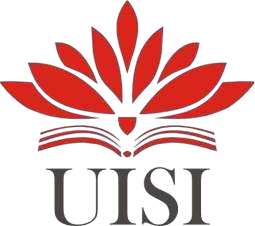 Disusun Oleh :DIFFA IMELYA RACHMANI HASAN	(2021810019)YUMNA SALMA NABILAH	(2021810039)TEKNIK LOGISTIKUNIVERSITAS INTERNASIONAL SEMEN INDONESIA GRESIK2021UISI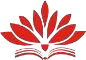 Laporan Kerja Praktik Tanggal 23/9/2021-24/10/2021 Di PT Adhi Karya (Persero) Tbk. Proyek Tol Solo-Jogja Paket1.1LAPORAN KERJA PRAKTIKANALISIS MANAJEMEN RISIKO PENANGANAN BAHAN BAKU DI PROYEK PEMBANGUNAN JALAN TOL SOLO- JOGJA PAKET 1.1 PT. ADHI KARYA (PERSERO) Tbk.Disusun Oleh :DIFFA IMELYA RACHMANI HASAN	(2021810019)YUMNA SALMA NABILAH	(2021810039)TEKNIK LOGISTIKUNIVERSITAS INTERNASIONAL SEMEN INDONESIA GRESIK2021 	i	UISILaporan Kerja Praktik Tanggal 23/9/2021-24/10/2021 Di PT Adhi Karya (Persero) Tbk. Proyek Tol Solo-Jogja Paket1.1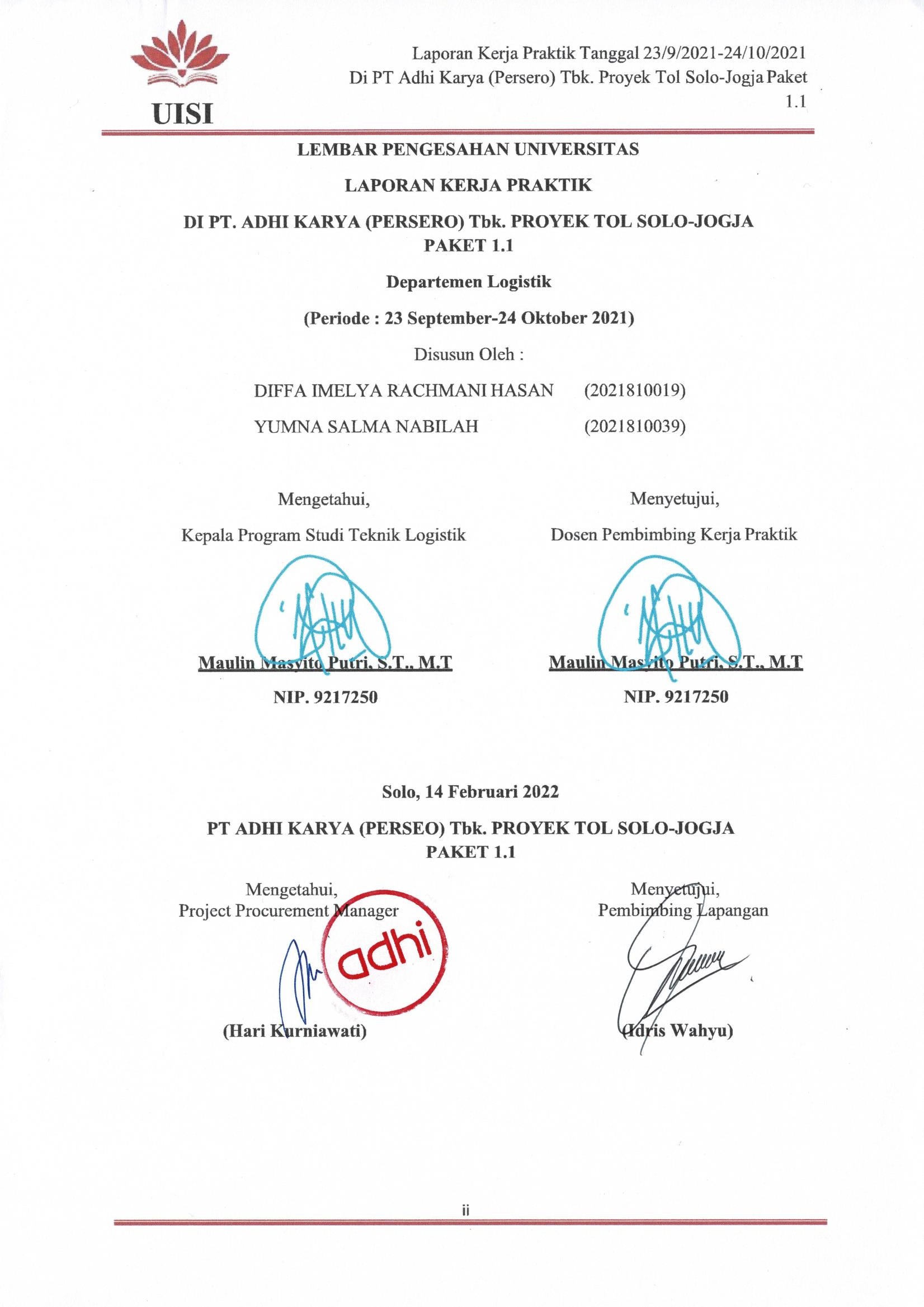  	ii	KATA PENGANTARPuji syukur penulis panjatkan kehadirat Allah SWT yang telah memberikan Kesehatan, keberkahan dan karunia-Nya sehingga penulis dapat menyelesaikan Laporan Kerja Praktik yang berjudul “Analisis Manajemen Risiko Penanganan Bahan Baku Di Proyek Pembangunan Jalan Tol Solo-Jogja Paket 1.1 PT. Adhi Karya (Persero) Tbk.”. Ucapan syukur bagi penulis atas segala bantuan dan kekuatan yang diberikan-Nya. Shalawat serta salam semoga tetap tercurahkan kepada Baginda Nabi Muhammad SAW.Dengan tersusunnya Laporan Kerja Praktik di PT. Adhi Karya (Persero) Tbk. ini, penulis juga tidak lupa memberikan ucapan terimakasih yang sebesar- besarnya kepada seluruh pihak yang turut mendukung. Kami juga berterimakasih khususnya kepada Bapak Idris Wahyu selaku Pembimbing Lapangan selama kegiatan kerja praktik dan seluruh staff Departement Logistik di PT. Adhi Karya (Persero) Tbk. serta Ibu Maulin Masyito Putri, S.T., M.T. selaku Dosen Pembimbing.Laporan yang penulis buat ini masih jauh dari kata sempurna. Oleh karena itu, kami mengharapkan segala kritik dan saran yang konstruktif, dami perbaikan tugas dimasa yang akan datang. Penulis berharap Laporan Kerja Praktik ini dapat memberikan manfaat untuk meningkatkan ilmu keteknik-logistikan kami dan dapat dijadikan referensi di Universitas Intenasional Semen Indonesia.Solo, 11 Oktober 2021PenulisDAFTAR ISIDAFTAR GAMBARGambar 2.1 Transformasi Logo PT Adhi Karya (Persero) Tbk.	5Gambar 2.2 Struktur Organisasi PT. Adhi Karya (Persero) Tbk.	8Gambar 3.1 Alur Proses Identifikasi Risiko	10Gambar 3.2 Proses Manajemen Risiko	11Gambar 3.3 Piramida Pengendalian Risiko	12Gambar 4.1 Stuktur Organisasi Departemen Logistik	16Gambar 4.2 Diagram Alir Konsep Yang Diteliti	18Gambar 4.3 Tingkat Risiko	29Gambar 4.4 Jadwal Kerja Praktik	38DAFTAR TABELTabel 4.1 Risk Event (Kejadian Risiko)	20Tabel 4.2 Tingkat Peluang Dan Dampak	24Tabel 4.3 Penilaian Risiko	25Tabel 4.4 Penilaian Tingkat Risiko	30Tabel 4.5 Tabel Strategi Mitigasi	30Latar BelakangBAB 1 PENDAHULUANProyek merupakan suatu aktivitas yang memiliki jangka waktu tertentu, tujuan tertentu, serta durasi dan alokasi sumber energi terbatas, guna melakukan suatu aktivitas yang telah ditetapkan. Pengertian proyek dalam ulasan ini dibatasi dalam arti proyek konstruksi, yakni proyek yang berkaitan dengan bidang konstruksi (pembangunan). Dari bermacam-macam industri yang terdapat di Indonesia, jasa konstruksi ialah salah satu bagian dari dunia usaha yang cukup besar memberikan donasi untuk perkembangan ekonomi Indonesia. Dalam kaitannya dengan usaha di bidang ini, kinerja industri merupakan hal yang sangat bernilai sehingga untuk dapat bertahan serta berkembang dibutuhkan suatu keahlian manajemen di dalamnya.Manajemen risiko merupakan salah satu elemen penting dalam menjalankan bisnis di suatu perusahaan karena semakin berkembangnya dunia perusahaan serta meningkatnya kompleksitas aktivitas perusahaan mengakibatkan meningkatnya tingkat risiko yang dihadapi perusahaan. Sasaran utama dari implementasi manajemen risiko adalah melindungi perusahaan terhadap kerugian yang mungkin akan terjadi.Pengertian risiko sendiri adalah sebuah hal yang tidak akan pernah lepas dari kehidupan semua manusia. Risiko selalu melekat pada semua aspek kehidupan dan aktivitas manusia, dari urusan pribadi, organisasi, perusahaan sampai pemerintahan. Banyak pakar yang menjelaskan tentang definisi risiko, secara umum, risiko dapat didefinisikan dengan berbagai cara. Namun, yang paling umum di masyarakat ketika mendengar kata risiko, orientasi pemahaman masyarakat umum selalu mengenai kerugian.Risiko pada proyek konstruksi bagaimanapun tidak dapat dihilangkan namun dapat dikurangi atau ditransfer dari satu pihak kepihak lainnya. Bila risiko terjadi akan berdampak pada terganggunya kinerja proyek secara keseluruhan sehingga dapat menimbulkan kerugian terhadap biaya, waktu dan kualitas pekerjaan. Kesalahan dalam memperkirakan dan menangani risiko akan menimbulkan dampak negatif, baik langsung maupun tidak langsung pada proyek konstruksi serta dapat menyebabkan pertambahan biaya dan keterlambatan jadwal penyelesaian proyek.Dalam pengelolaan rantai pasok secara umum, risiko dapat timbul dalam berbagai bentuk dari setiap kejadian, salah satunya merupakan keterlambatan bahan baku material. Ketidakpastian yang bersumber dari pemasok juga dapat menimbulkan risiko yaitu ketidakpastian lead time pengiriman material bahan baku dan juga kualitas material yang dikirim. Dari pihak internal perusahaan juga dapat terjadi ketidakpastian seperti kurangnya kompetensi pekerja yangmengakibatkan produktifitas menurun. Risiko-risiko tersebut dapat dikelola berdasarkan kebutuhan perusahaan.Pada pengelolaan rantai pasok bahan baku material di PT. Adhi Karya (Persero) Tbk. merupakan hal yang tidak mudah karena melibatkan secara keseluruhan baik pihak internal maupun eksternal perusahaan yang berkaitan dengan kegiatan proyek pembangunan jalan tol tersebut. Kompleksitas dari struktur rantai pasok yang melibatkan banyak pihak dan banyaknya ketidakpastian yang terjadi secara mendadak akan menjadi tantangan dalam pengelolaan dan penyimpanan bahan baku material. Berbagai risiko yang terjadi dalam rantai pasok bahan baku material proyek ini adalah dari pengalaman pekerja yang kurang, material yang datang terlambat, maupun faktor eksternal lain yang dapat mempengaruhi kinerja dari suatu proyek.Tujuan dan ManfaatTujuanTujuan kegiatan kerja praktik di PT. Adhi Karya (Persero) Tbk. dibagi menjadi 2 yaitu tujuan umum dan khusus sebagai berikut :Tujuan UmumUntuk lebih mengenal dunia kerja khususnya di bidang logistik disuatu perusahaan sehingga mahasiswa dapat mempersiapkan diri sebelum turun ke dunia kerja.Memperoleh pengalaman kerja dan mendapat peluang untuk dapat berlatih menangani permasalahan yang ada di perusahaan.Melatih mahasiswa terampil berkomunikasi dan bekerja dalam tim di dunia kerja.Tujuan KhususMengetahui alur proses pengadaan bahan baku pada proyek pembangunan tol Solo-Jogja paket 1.1 di PT. Adhi Karya (Persero) Tbk.Mengenali risiko (mungkin terjadi) pada penanganan bahan baku seperti pemesanan, penyimpanan, dan penggunaannya untuk pembangunan jalan tol Solo-Jogja paket 1.1 di PT. Adhi Karya (Persero) Tbk.Memberikan penilaian terhadap risiko yang mungkin terjadi.Menentukan penanganan serta alokasi masing-masing risiko yang tergolong extreme risk dan high risk.ManfaatManfaat dari pelaksanaan kerja praktik di PT. Adhi Karya (Persero) Tbk. Proyek tol Solo-Jogja Paket 1.1 adalah sebagai berikut :Bagi Perguruan TinggiSebagai tambahan referensi khususnya mengenai pengembangan industri konstruksi di Indonesia khususnya pada bagian manajemen risiko yang dapat digunakan oleh civitas akademika perguruan tinggi.Bagi PerusahaanTerbentuknya jaringan hubungan antara perguruan tinggi dan perusahaan di masa yang akan datang, dimana perusahaan membutuhkan sumber daya manusia dari perguruan tinggi serta hasil analisa dan penelitian yang dilakukan selama kerja praktik dapat menjadi bahan masukan bagi perusahaan untuk menentukan kebijakan perusahaan.Bagi MahasiswaMahasiswa dapat mengetahui serta mempelajari teori dan praktik secara lebih mendalam tentang aplikasi ilmu logistik pada PT. Adhi Karya (Persero) Tbk. sehingga, diharapkan mampu menerapkan ilmu yang telah diperoleh di perusahaan.Metodologi Pengumpulan DataDalam menyusun laporan kerja praktik ini ada beberapa Teknik yang kami lakukan dalam memperolah dan mengumpulkan data, yaitu:ObservasiSuatu metode dalam memperoleh data dengan mengadakan pengamatan langsung terhadap keadaan yang sebenarnya di lapangan.Interview (Wawancara)Suatu metode tanya jawab kepada narasumber untuk mendapatkan data mengenai informasi yang berkaitan dengan objek penelitian. Narasumber dalam penelitian ini ialah staff yang menjabat di departemen Logistik PT. Adhi Karya (Persero) Tbk.DokumentasiSuatu metode yang digunakan untuk memperoleh data dengan cara melihat dan memotret secara langsung terhadap keadaan yang sebenarnya di lapangan.Studi PustakaSuatu metode yang bertujuan untuk mendapatkan teori-teori yang berkaitan dengan permasalahan yang sedang dibahas sehingga peneliti lebih menguasai konsep dari permasalahan tersebut dengan mempelajari referensi-referensi yang telah ada seperti buku, jurnal, catatan selama kuliah, website internet, dll yang berkaitan dengan penelitian ini.Waktu dan Tempat Pelaksanaan Kerja PraktikLokasi	:PT Adhi Karya (Persero) Tbk. Proyek Tol Solo-Jogja Paket 1.1 Jl. Semarang-Surakarta Km. 3, Wirogunan, Kartasura, Ngasem,Colomadu, Sukoharjo, Jawa Tengah 57166e. tolsolojogja@gmail.comWaktu	:23 September-24 Oktober 2021Nama Unit Kerja Tempat Pelaksanaan Kerja Praktik Unit Kerja : Departemen LogistikBAB IIPROFIL PT. ADHI KARYA (PERSERO) TBK.Sejarah dan Perkembangan PT. Adhi Karya (Persero) Tbk.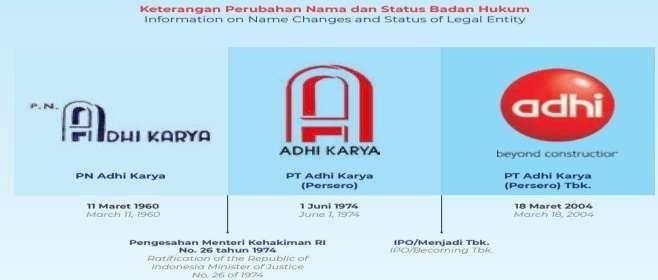 Gambar 2.1 Transformasi Logo PT Adhi Karya (Persero) Tbk.ADHI merupakan salah satu perusahaan konstruksi terbesar dan terkemuka di Indonesia. Adhi berupaya menampilkan identitas yang baru dengan keinginan menjadikan jati diri secara lebih segar dan penuh semangat sesuai spirit dan visi perusahaan yang siap menghadapi tantangan masa depan, dan era pasar global.Saat ini Adhi mengusung brand DNA. Dengan spirit futuristik ditampilkan dalam bola energi yang menjadi identitas visual logonya. Makna bola energi merah adalah melambangkan entitas yang utuh, sempurna dan seimbang. Di sisi lain juga mengandung semangat dan energi yang teramat besar. Dari masa ke masa, Adhi dinilai mampu menampilkan karya monumental yang dihasilkan oleh tangan-tangan kreatif anak bangsa.Sejarah pendirian perusahaan ini dimulai sejak era kolonial Belanda dengan nama Architecten-Ingenicure-en Annemersbedrijf Associatie Selle en de Bruyn, Reyerse en de Vries N.V. (Assosiate N.V) dan pada tahun 1958 NV Associatie resmi diambil alih oleh pemerintah Indonesia. Hingga akhirnya pada11 Maret 1960 perusahaan ini resmi dinasionalisasikan serta Kementrian Pekerjaan Umum dan Tenaga juga resmi mengubah nama NV Associatie menjadi Perusahaan Bangunan Adhi Karya. Nasionalisasi ini menjadi pemacu pembangunan infrasruktur di Indonesia. Pada tanggal 22 Juli 1971, PN Adhi Karya dialihkan menjadi Perusahaan Perseroan (Persero), dan PN Adhi Karya dinyatakan bubar pada saat pendirian Perusahaan Perseroan (Persero) tersebut.Pada tanggal 1 Juni 1974, berdasarkan pengesahan Menteri Kehakiman Republik Indonesia, ADHI berubah status menjadi Perseroan Terbatas. Lalu pada tanggal 18 Maret 2004, ADHI menapaki babak baru dengan menjadi perusahaan konstruksi pertama yang mencatatkan saham di Bursa Efek Indonesia.Sebagai salah satu BUMN terkemuka di Indonesia, ADHI senantiasa memberikan yang terbaik dalam setiap pembangunan proyek sehingga dapat dipercaya menjadi bagian dari pertumbuhan infrastruktur di Indonesia hingga saat ini. Berikut adalah jejak langkah sejarah pada PT. Adhi Karya (Persero) Tbk. hingga saat ini berdasarkan tahun: Tahun 1960 : PN Adhi Karya dibentuk dari hasil nasionalisasi perusahaan Belanda Bernama Associatie NV. Tahun 1974 : PN Adhi Karya berubah menjadi PT Adhi Karya (Persero). Tahun 2004 : Menjadi BUMN Konstruksi pertama yang tercatat di Bursa Efek Indonesia (BEI) d.h. Bursa Efek Jakarta (BEJ) pada tanggal 18 Maret 2004 sehingga menjadi PT Adhi Karya (Persero) Tbk. Tahun 2011 : Melakukan transformasi perusahaan dengan mengubah visi, misi, dan tata nilai perusahaan, melakukan restrukturisasi organisasi serta mendirikan ADHI Learning Center (ALC). Tahun 2012 : Mendirikan anak perusahaan yaitu PT Adhi Persada Properti. Tahun 2014 : Pendirian anak perusahaan yaitu PT Adhi Persada Gedung (APG) dan PT Adhi Persada Beton (APB).	Tahun 2015 : Groundbreaking LRT Jabodebek.	Tahun 2018 : Pendirian anak usaha PT Adhi Commuter Properti serta perubahan visi, misi, dan nilai perusahaan.	Tahun 2019 : Pendirian anak usaha PT Dumai Tirta Persada. Tahun 2020 : Pendirian anak perusahaan PT Jalintim Adhi Abipraya dan perubahan nilai perusahaanLini bisnis sesuai dengan perubahan terakhir Anggaran Dasar PT Adhi Karya (Persero) Tbk. berdasarkan Akta Notaris No. 163 Tanggal 28 Mei 2019 yang dibuat oleh Notaris, Shasa Adisa Putri, S.H., M.Kn. disebutkan bidang usaha ADHI sebagai berikut:KonstruksiMeliputi bidang konstruksi seluruh sektor bangunan Gedung, sektor bangunan sipil, pekerjaan mekanikal serta elektrikal serta pembangunan sarana dan prasarana perkeretaapian yang dikerjakan oleh Departemen Infrastruktur I, II, Departemen Perkeretaapian, Departemen Gedung dan PT Adhi Persada Gedung.PropertiMeliputi bidang pembangunan High-rise Building dan Landed house yang dikerjakan oleh PT Adhi Persada Properti dan PT Adhi Commuter Properti.IndustriMeliputi bidang industri dan pabrikasi bahan serta komponen produk jadi bidang konstruksi yaitu beton pracetak yang dikerjakan oleh PT Adhi Persada Beton.EnergiMeliputi bidang kelistrikan, telekomunikasi, perminyakan, agro industry dan petrokimia serta perbaikan atau pemeliharaan pekerjaan yang dikerjakan oleh Departemen EPC.InvestasiMeliputi bidang kegiatan usaha berupa penyertaan modal pada perusahaan lain dan/atau pengelolaan usaha di bidang prasarana/ sarana dasar, jalan tol, industri energi baru terbarukan, industri konveksi, pengelolaan limbah termasuk bahan berbahaya dan beracun (B3) dan lain-lain yang dikerjakan oleh Departemen Investasi, PT Dumai Tirta Persada dan PT Jalintim Adhi Abipraya.Visi dan Misi PT Adhi Karya (Persero) Tbk.VisiMenjadi	korporasi	inovatif	dan	berbudaya	unggul	untuk pertumbuhan berkelanjutan.MisiMembangun insan yang unggul, profesional, amanah, dan berjiwa wirausaha.Mengembangkan bisnis konstruksi, rekayasa, properti, industri, dan investasi yang bereputasi.Mengembangkan inovasi produk dan proses untuk memberi solusisertaimpact bagi stakeholders.Menjalankan organisasi dengan tata kelola perusahaan yang baik.Menjalankan sistem manajemen yang menjamin pencapaian sasaran kualitas, keselamatan, kesehatan, dan lingkungan kerja.Mengembangkan teknologi informasi dan komunikasi sebagai sarana untuk pembuatan keputusan dan pengelolaan risiko korporasi.Lokasi PT Adhi Karya (Persero) Tbk.Kantor Pusat PT Adhi Karya (Persero) Tbk.Jalan Raya Pasar Minggu KM. 18 Jakarta Selatan 12510, IndonesiaT: +62 21 797 5312E: adhi@adhi.co.id www.adhi.co.id Lokasi Kerja Praktik :PT Adhi Karya (Persero) Tbk. Proyek Tol Solo-Jogja Paket 1.1Jl. Semarang-Surakarta Km.3, Wirogunan, Kartasura, Ngasem, Colomadu, Sukoharjo, Jawa Tengah 57166 e. tolsolojogja@gmail.comStruktur Organisasi PT Adhi Karya (Persero) Tbk.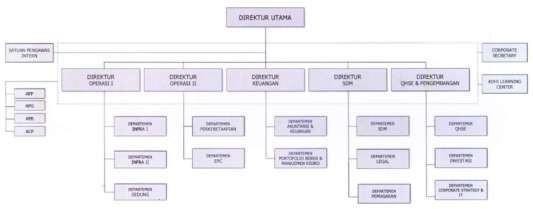 Gambar 2.2 Struktur Organisasi PT. Adhi Karya (Persero) Tbk.ProdukPT Adhi Karya adalah sebuah perusahaan Indonesia yang bergerak di dalam jasa konstruksi pembangunan infrastruktur, properti, real estate dan EPC (engineering, procurement & construction). Proyek-proyek infrastrukturnya mencakup jalan, jembatan, sauran irigasi, pembangkit listrik dan Pelabuhan, sementara proyek-proyek konstruksi bangunannya mencakup Gedung pencakar langit, hotel, rumah sakit, stadion, dan sekolah.Bisnis inti dari PT. Adhi Karya (Persero) Tbk. terdiri dari :Kontraktor Sipil dan BangunanBergerak di bangunan sipil dan bangunan-bangunan yang dimiliki BUMN maupun perusahaan swasta.EPC (Engineering, Procurement & Construction)Mencakup aktivitas bisnis perusahaan untuk perencanaan, pengadaan barang, dan konstruksi, terutama di bisnis yang berkaitan dengan industri minyak, gas, dan pembangkit listrik.Bisnis PropertiMencakup bisnis investasi untuk pengembangan insfrastruktur, yang mencakup kantor, apartemen, dan hotel.Bisnis Real EstateMencakup aktivitas investasi untuk menyediakan fasilitas-fasilitas tempat tinggal (rumah-rumah) dengan proyek-proyek kluster di lokasi- lokasi strategis.Manufaktur PrecastMencakup produksi beton precast untuk kebutuhan bidang precast jalan & jembatan, precast gedung, precast pondasi & penahan tanah, precast dermaga & laut, precast kebutuhan khusus.RisikoBAB III TINJAUAN PUSTAKAKata risiko berasal dari bahasa Arab yang berarti hadiah yang tidak diharap- harap datangnya dari surga. Risiko adalah sesuatu yang mengarah pada ketidakpastian atas terjadinya suatu peristiwa selama selang waktu tertentu yang mana peristiwa tersebut menyebabkan suatu kerugian baik itu kerugian kecil yang tidak begitu berarti maupun kerugian besar yang berpengaruh terhadap kelangsungan hidup dari suatu perusahaan. Risiko pada umumnya dipandang sebagai sesuatu yang negatif, seperti kehilangan, bahaya, dan konsekuensi lainnya. Kerugian tersebut merupakan bentuk ketidakpastian yang seharusnya dipahami dan dikelolah secara efektif oleh organisasi sebagai bagian dari strategi sehingga dapat menjadi nilai tambah dan mendukung pencapaian tujuan organisasi.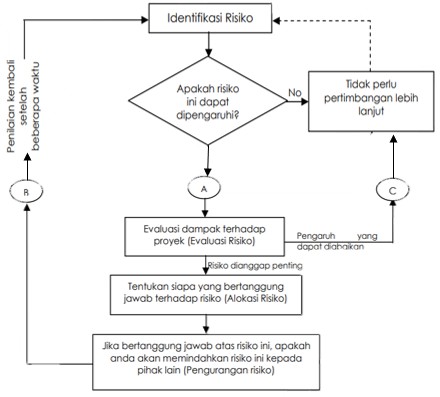 Gambar 3.1 Alur Proses Identifikasi RisikoGambar diatas menunjukkan alur proses identifikasi risiko di proyek. Dijelaskan bahwa saat mengidentifikasi risiko, terlebih dahulu memilah antara risiko yang perlu pertimbangan lebih lanjut dan tidak perlu pertimbangan lebih lanjut. Apabila suatu risiko memerlukan pertimbangan lebih lanjut, maka harus ada evaluasi dampak risiko tersebut terhadap proyek. Dan jika risiko tersebut mempunyai dampak yang serius maka selanjutnya risiko akan di alokasikan ke pihak yang telah diberi tanggung jawab atas risiko tersebut. Pada tahap akhir akan dilakukan evaluasi kembali terhadap risiko yang telah dipertimbangkan dan kembali lagi ke identifikasi risiko awal.Risiko-Risiko Dominan (Major Risk)Risiko-risiko yang bersifat dominan (major risk) adalah risiko-risiko yang termasuk kategori unacceptable (risiko yang tidak dapat diterima) dan risiko- risiko yang termasuk kategori undesirable (risiko yang tidak diharapkan). Presentase risiko-risiko dominan yang cukup besar menunjukkan banyak risiko-risiko yang tidak diharapkan dalam proyek. Risiko-risiko dominan ini harus mendapatkan perhatian khusus dari pihak-pihak berkompeten yang memiliki tanggung jawab terhadap terjadinya risiko untuk dapat dilakukan tindakan mitigasi agar dapat mengurangi dampak negatif yang ditimbulkan dari risiko yang terjadi.Manajemen RisikoManajemen risiko merupakan proses identifikasi, pengukuran dan kontrol keuangan dari risiko yang mengancam aset dan penghasilan dari sebuah perusahaan atau proyek yang dapat menimbulkan kerusakan atau kerugian pada perusahaan. Manajemen risiko juga merupakan cara dalam mengorganisasikan suatu risiko yang akan dihadapi, baik sudah diketahui maupun yang belum diketahui atau yang tidak terpikirkan, yaitu dengan memindahkan risiko kepada pihak lain, menghindari risiko, mengurangi efek negatif risiko dan menumpang sebagian atau semua konsekuensi risiko tertentu. Manajemen risiko juga bisa disebut suatu pendekatan terstruktur dalam mengelola ketidakpastian yang berkaitan dengan ancaman. Oleh karena itu, melalui manajemen risiko kerugian yang ditimbulkan dari ketidakpastian dapat dikurangi bahkan dihilangkan.Tahapan dalam Manajemen RisikoTahapan-tahapan pada manajemen risiko harus dilakukan secara komprehensif dan merupakan bagian yang tidak terpisahkan dari manajemen proses. Proses manajemen risiko sebagaimana yang terdapat dalam Risk Management Standard AS/NZS 4360, meliputi: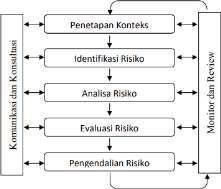 Gambar 3.2 Proses Manajemen RisikoDalam tahapan memanajemen risiko, hal-hal yang sangat penting ialah penetapan konteks risiko, idetifikasi risiko, analisa risiko, evaluasi risiko, serta pengendalian risiko yang mempertimbangkan monitor, review, komunikasi dan konsultasi.Pengukuran RisikoPengukuran risiko adalah usaha untuk mengetahui besar atau kecilnya risiko yang akan terjadi. Hal ini dilakukan untuk melihat tinggi rendahnya risiko yang dihadapi proyek, kemudian bisa melihat dampak dari risiko terhadap kinerja perusahaan sekaligus bisa melakukan prioritisasi risiko, risiko yang mana yang paling relevan. Pengukuran risiko dilakukan setelah pengidentifikasian risiko. Hal ini dilakukan untuk menentukan relatif pentingnya risiko, untuk memperoleh informasi yang akan menolong untuk menetapkan kombinasi peralatan manajemen risiko yang cocok untuk menanganinya. Ketika melakukan pengukuran risiko pasti akan melihat dampak dari terjadinya risiko, baik risiko tersebut akibat kelalaian manusia maupun risiko tersebut akibat bencana alam atau faktor-faktor lainnya yang menyebabkan timbulnya risiko. Sebelum melakukan pengukuran risiko maka terlebih dahulu dilakukan identifikasi risiko.Pengendalian RisikoMenurut Ramli (2010) menjelaskan bahwa pengendalian risiko merupakan langkah yang menentukan dalam keselurahan manajemen risiko. Berkaitan dengan risiko K3, strategi dalam pengendalian risiko dilakukan dengan beberapa cara, yaitu: menekan likelihood, menekan konsekuensi dan pengalihan risiko.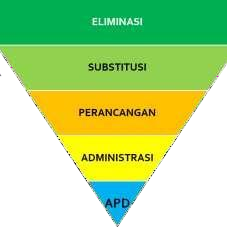 Gambar 3.3 Piramida Pengendalian RisikoMitigasi RisikoTindakan mitigasi risiko merupakan tindakan dari penanggulangan terhadap risiko dominan (major risk) Tindakan mitigasi dalam penelitian ini dilakukan berdasarkan risiko kategori (Undesirable).Penanganan RisikoBerdasarkan penilaian risiko kemudian ditentukan apakah risiko tersebut masih bisa diterima (acceptable risk) atau tidak (unacceptable risk) oleh suatu organisasi. Apabila risiko tersebut tidak bisa diterima maka organisasi harus menetapkan bagaimana risiko tersebut ditangani hingga tingkat dimana risikonya paling minimum atau sekecil mungkin. Bila risiko mudah dapat diterima atau tolerir maka organisasi perlu memastikan bahwa monitoring terus dilakukan terhadap risiko itu. Menentukan suatu risiko dapat diterima akan tergantung kepada penilaian atau pertimbangan dari suatu organisasi berdasarkan :Tindakan pengendalian yang telah adaSumber daya (Finansial, SDM, fasilitas, dll)Regulasi atau standar yang berlakuRencana keadaan daruratCatatan atau data kecelakaan terdahuluKonstruksiKonstruksi merupakan rangkaian yang hanya sekali dilaksanakan, dengan adanya batasan jangka waktu. Sehingga dalam kegiatan tersebut, terdapat suatu proses untuk dapat mengolah sumber daya manusia maupun sumber daya lain yang terlibat dalam pelaksanaan konstruksi menjadi hasil dari suatu kegiatan yang dapat dimanfaatkan. Dengan banyaknya pihak yang terlibat dalam konstruksi maka berpotensi terjadi adanya konflik yang besar pula sehingga disampaikan bahwa pelaksanaan konstruksi mengandung konflik yang cukup tinggi.Dunia konstruksi juga mengklasifikasikan jenis konstruksi menjadi 3 (tiga) bagian konstruksi besar antara lain: konstruksi gedung, konstruksi teknik, dan konstruksi manufaktur. Karakter proyek konstruksi dapat dilihat dengan 3 dimensi yaitu bahwa konstruksi dapat bersifat unik, adanya keterlibatan sejumlah sumber daya, dan konstruksi tersebut membutuhkan adalah organisasi.Dunia konstruksi membagi dan mengklasifikasikan lima sumber daya untuk membangun suatu proyek konstruksi dan pada saat mengatur proyek dengan menerapkan kelima unsur M yaitu manpower (tenaga kerja), machiners (alat dan peralatan), material (bahan bangunan), money (uang), dan method(metode). Proyek konstruksi dalam pelaksanaannya harus memperhatikan 3 hal yaitu kualitas/mutu, waktu, dan biaya yang telah dipersyaratkan dalam perencanaan sebelumnya.Proyek KonstruksiProyek Konstruksi merupakan bentuk kegiatan yang berlangsung dalam jangka waktu terbatas, dengan sumber daya tertentu, untuk mencapai hasil dalam bentuk bangunan atau infrastruktur. Proyek konstruksi melibatkan kontraktor, pemilik proyek, konsultan perencana dan konsultan pengawas yang saling terkait dalam sebuah perjanjian kerja yang disebut kontrak. Keberhasilan suatu proyek konstruksi ditentukan dari kesesuaian waktu, biaya dan mutu yang ditetapkan dalam dokumen kontrak. Pada pelaksanaan proyek konstruksi sering terjadi keterlambatan yang disebabkan oleh pihak yang terlibat.Faktor penyebab keterlambatan pelaksanaan proyek konstrusi menurut kontraktor adalah faktor ketersediaan tenaga kerja, sedangkan menurut pemilik dan konsultan pengawas adalah faktor mobilisasi material merupakan persediaan yang sedang dalam proses pengiriman dari tempat asal ke tempat dimana barang itu digunakan. Misalnya, barang yang dikirim dari pabrik menuju tempat penjualan yang dapat memakan waktu beberapa hari atau beberapa minggu.PersediaanPersediaan merupakan hal yang sangat penting untuk menghitung laba rugi dan harga pokok produksi. Persediaan (inventory) merupakan sejumlah bahan/barang yang disediakan oleh perusahaan, baik berupa barang jadi, bahan mentah, maupun bahan dalam proses yang disediakan untuk menjaga kelancaran operasi perusahaan guna memenuhi permintaan konsumen setiap saat. Ciri khas dari model persediaan sendiri adalah solusi optimalnya selalu difokuskan untuk menjamin persediaan dengan harga serendah rendahnya (Ristono,2009). Masalah yang dianalisa oleh sistem persediaan meliputi dua hal sebagai berikut :Berapa banyak suatu item yang dipesan.Kapan pesanan (produksi) dari suatu item harus dilakukan. Ada beberapa terminologi di dalam sistem persediaan :Permintaan (demand) keputusan dalam persediaan mengenai jumlah pesanan dapat bersifat deterministik maupun probabilistik.Waktu antara pemesanan (lead time) dilakukan dengan saat kedatangan pemesanan.Tingkat penambahan (repleshinment) atau tingkat pengantian persediaan.Tingkat persediaan saat pemesanan (reorder level) harus dilakukan untukmenggantikan persediaan yang berkurang. Artinya persediaan saat pemesanan sering disebut fungsi dari permintaan dan waktu antara pemesanan.Keamanan persediaan (safety stock) yang harus ditinggalkan dalam gudang untuk mengantisipasi fluktuasi permintaan.Jenis-jenis PersediaanHandoko (1984) menjelaskan bahwa setiap jenis persediaan mempunyai karakteristik khusus tersendiri dan cara pengelolaan yang berbeda. Menurutnya, persediaan dapat dibedakan atas :Persediaan bahan mentah (raw materials), yaitu persediaan barang berwujud seperti kapas, kayu, dan komponen-komponen lainnya yang digunakan dalam proses produksi. Bahan mentah dapat diperoleh dari sumber-sumber alam atau dibeli dari supplier atau dibuat sendiri oleh perusahaan untuk digunakan dalam proses produksi selanjutnya.Persediaan komponen-komponen rakitan (purchased parts/components), yaitu persediaan barang yang terdiri dari komponen-komponen yang diperoleh dari perusahaan lain, dimana secara langsung dapat dirakit menjadi suatu produk.Persediaan bahan pembantu atau penolong (supplies), yaitu persediaan barang yang diperlukan dalam proses produksi, tetapi tidak merupakan bagian atau komponen barang jadi.Persediaan barang dalam proses (work in process), yaitu persediaan barang yang merupakan keluaran dari tiap-tiap bagian dalam proses produksi atau yang telah diolah menjadi suatu bentuk, tetapi masih perlu diproses lebih lanjut menjadi barang jadi.Persediaan barang jadi (finished good), yaitu persediaan barang yang telah selesai proses atau diolah dalam pabrik dan siap untuk dijual atau dikirim kepada pelangganBAB IV PEMBAHASANStruktur Organisasi Unit KerjaGambar 4.1 Stuktur Organisasi Departemen LogistikGambar diatas menunjukkan struktur organisasi yang terdapat pada Departemen Logistik pada PT. Adhi Karya (Persero) Tbk. Proyek Pembangunan jalan Tol Solo-Jogja.Tugas Unit KerjaPada bagian Logistik terdapat beberapa jabatan penting, yaitu:General Manager	: Hari KurniawatiLogistics	: DanangLogistics Zona A	: Umar & TommyLogistics Zona B	: Sukono & MaskuriProcurement Expeditor	: Fery & FirmansyahAdmin	: KeysaProcurement Officer	: Kurniawan & DevaPenjelasan Singkat Tentang Tugas Unit KerjaAdapun beberapa penjelasan singkat tentang tugas pada masing-masing jabatan pada Departemen Logistik, yaitu:General ManagerBertanggung jawab pada departmen LogistikMenerima surat tugas dari Kepala Divisi/Manajer SDM/Project ManagerLogisticsMempelajari scope pekerjaan.Mengajukan schedule pengadaan barang & jasaMempelajari statement bahan & subkontraktor dan memberi inputdalam proses pembuatanMelakukan monitoring pengadaan barang & jasa.Mendampingi planning mengajukan approval materialMelakukan penyimpanan bahan sesuai prosedurMenyusun	laporan	pengendalian	material/barang	(update	dan mengendalikan kartu Gudang)Membuat daftar sisa bahan berdasarkan hasil verifikasi terhadap kartu Gudang & mengevaluasinyaProcurement ExpeditorMembuat schedule BMB (Bon Minta Barang) sebagai acuan kebutuhan lapangan yang telah terekap.Menyiapkan contoh materialMelaksanakan proses pengadaan barang dan jasa yang meliputi pembuatan surat permintaan penawaran harga, analisa komparasi serta membuat purchasing order/kontrakMelakukan incoming inspection terhadap barang datang.Mengeluarkan barang berdasarkan BKG (Bon Keluar Gudang) dan rekap kebutuhan bahan per lokasiProcurement Officer :Menyiapkan dokumen lonstat (daftar pembayaran   biaya proyek)Melakukan proses seleksi Vendor/Sub Kon yang belum masukapproval listMembuat evaluasi Vendor dan Sub KontraktorMengajukan schedule material by owner (jika ada)Tugas Khusus (Case Study)Pada suatu proyek konstruksi, risiko akan selalu ada dalam setiap proses pekerjaan proyek. Risiko-risiko akan muncul akibat adanya suatu kejadian atau aktivitas yang tidak pasti. Semakin besar skala pada suatu proyek konstruksi maka risiko yang akan dialami juga akan bertambah besar. Terutama pada proyek pembangunan jalan tol Solo-Jogja pada PT. Adhi Karya (Persero) Tbk. ini termasuk kedalam proyek pembangunan dengan skala pembangunan yang besar, maka tentunya risiko-risiko yang akan dihadapi pun juga akan besar, khususnya pada bahan baku yang akan digunakan. Apabila risiko ini tidakdiantisipasi dengan benar dan tepat, maka dapat menghambat pelaksanaan proyek atau bahkan dapat menyebabkan kerugian.Tujuan PenelitianAnalisis manajemen risiko penanganan bahan baku ini bertujuan untuk mengetahui risiko-risiko (mungkin terjadi) pada penanganan bahan baku seperti pemesanan, penyimpanan, dan penggunaannya untuk proyek pembangunan jalan tol di PT. Adhi Karya (Persero)Tbk. serta memberikan penilaian terhadap risiko yang mungkin terjadi, menentukan penanganan, tingkat penerimaan risiko serta alokasi masing-masing risiko yang tergolong extreme risk dan high risk.Metodologi PenelitianBerikut ini merupakan sistematis langkah-langkah yang menjelaskan mengenai tahapan penelitian yang dilakukan pada pelaksanaan kerja praktik: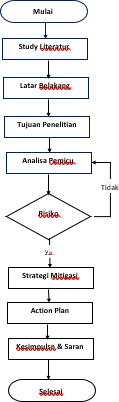 Gambar 4.2 Diagram Alir Konsep Yang DitelitiStudi LiteraturMetode studi literatur adalah serangkaian kegiatan yang berkenaan dengan metode pengumpulan data Pustaka, membaca dan mencatat, serta mengelola bahan penelitian (Zed, 2008:3).Pada tahapan ini, mempelajari beberapa teori-teori dari literatur sesuai dengan permasalahan yang akan dibahas sehingga dapat membantu dalam memecahkan permasalahan.Latar BelakangLatar belakang merupakan kondisi awal mengenai objek penelitian dimana ditemukan permasalahan terkait penanganan bahan baku. Pada tahapan ini diamati pula mengenai proses analisa risiko serta pengelompokkan dan strategi yang akan digunakan sebagai tujuan untuk mengetahui kondisi risiko pada penanganan bahan baku tersebut.Tujuan PenelitianDari langkah sebelumnya mengenai latar belakang permasalahan didapatkan rumusan masalah terkait penanganan bahan baku yang ada di departemen logistik. Yang menjadi topik utama dari penelitian ini yaitu mengenai strategi dan rencana yang akan digunakan pada risiko-risko yang mungkin terjadi. Selanjutnya tujuan penelitian digunakan untuk mendapatkan output yang diinginkan dari penelitian.Analisa PemicuAktivitas mengidentifikasi tentang faktor atau item penyebab terjadinya sebuah risiko yang akan maupun yang telah terjadi di lapangan. Pada tahapan ini, aktivitas yang dilakukan ialah dengan cara wawancara pada narasumber yang ahli pada bidang penanganan bahan baku ataupun sesorang yang telah berpengalaman di lingkup proyek.RisikoPada tahap ini ialah menentukan peluang dan penilaian tingkat keseriusan sampak pada setiap risiko. Setiap risiko yang telah teridentifikasi akan dikelompokkan menjadi beberapa kategori menurut penilaian yang telah dilakukan.Jika suatu kejadian tersebut termasuk dalam kategori yang tidak merugikan maka kembali ke Analisa pemicu. Namun, jika suatu kejadian tersebut termasuk dalam kategori yang merugikan maka dilanjutkan pada tahap selanjutnya.Strategi MitigasiDi tahap ini ialah mempertimbangkan setiap risiko dan menyusun upaya lain untuk mengelola atau mengantisipasi risiko tersebut. Strategi mitigasi yang digunakan pada penelitian ini dibagi dalam beberapa upaya sebagai berikut:Strategi Menghindari : Probabilitas terjadinya risiko dikurangiStrategi Minimasi : Dampak risiko terhadap bahan baku atau produk dikurangiTransfer Risiko : Memindahkan risiko pada pihak lainSharing Risiko : Mengalokasikan proporsi (Sebagian) risiko kepada pihak lainBertahan Dengan Risiko Yang Ada (Retain) : Beberapa risiko sangat besar hingga tidak dapat dimitigasi, ditransfer maupun di-sharingRencana Cadangan (Contingency Plan) : Saat risiko terjadi,rencana cadangan adalah rencana untuk menghadapi atau menyesuaikan dengan risikoAction PlanTahap menentukan rencana yang telah disiapkan guna mengurangi kerugian yang akan ditimbulkan dari adanya suatu kejadian yang termasuk dalam kategori risiko.Kesimpulan & SaranPada tahapan ini diharapkan dapat ditarik kesimpulan yang akan menjawab rumusan masalah dan tujuan dari penelitianAnalisa Data dan PembahasanAnalisis Data RisikoPada tahap pertama dalam menentukan risiko adalah menganalis data untuk dapat mengidentifikasi sumber risikonya. Saat melakukan studi literatur, observasi serta melakukan kegiatan wawancara, didapatkan data risiko yang akan dan telah terjadi pada saat melakukan aktivitas penanganan bahan baku serta pemicunya sebagai berikut:Tabel 4.1 Risk Event (Kejadian Risiko)Penilaian Terhadap RisikoPenilaian Risiko adalah suatu penilaian untuk membantu atau menilaisuatu badan atau organisasi dalam menilai risiko yang dihadapi atau akan dihadapi, kemampuan mengontrol dan mengawasi risiko yang sudah ada dan meminimalisir dampak dari risiko-risiko yang ada tersebut. Penilaian Risiko sangat diperlukan untuk mengidentifikasi, menilai risiko dan mengevaluasi risiko yang ada.Pada tahap ini akan dilakukan penentuan peluang dan penilaian tingkat keseriusan dampak pada setiap risiko yang telah teridentifikasi pada tabel 4.1. Tujuan dari penilaian risiko ini ialah mengidentifikasi risiko-risiko potensial, baik yang berasal dari faktor internal maupun faktor eksternal dan memeringkatkan risiko-risko berdasarkan kebutuhan untuk segera mendapat penanganan serta meyakinkan pihak manajemen instasi bahwa terdapat risiko- risiko yang menjadi prioritas untuk dikelola secara efektif. Tingkatan peluang serta tingkatan dampak risiko ini dapat dibagi menjadi beberapa kategori, yaitu:Tabel 4.2 Tingkat Peluang Dan DampakBerdasarkan tabel tingkat peluang dan dampak diatas, maka didapatkan hasil penilaian risiko pada tabel 4.2 sebagai berikut :Tabel 4.3 Penilaian RisikoPada tabel diatas, terdapat nilai probabilitas terjadinya risiko dan nilai dampak terjadinya suatu risiko. Untuk mendapatkan penilaian terjadinya suatu risiko maka nilai dari probabilitas yang telah terindentifikasi dikalikan dengan dampak (impact) dari risiko tersebut. Setiap risiko yang telah teridentifikasi akan dikelompokkan menjadi beberapa kategori menurut penilaian yang telah dilakukan. Pengelompokkan tingkat peluang risiko pada suatu kejadian dapat dibagi menjadi :Gambar 4.3 Tingkat RisikoDari gambar 4.3 diatas maka, pengelompokkan didapatkan tingkat risiko sebagai berikut:Tabel 4.4 Penilaian Tingkat RisikoDari tabel 4.4 diatas maka dapat ditentukan respon terhadap risiko, dengan mempertimbangkan setiap risiko yang akan dan telah terjadi serta dapat menentukan strategi apa yang akan digunakan untuk risiko tersebut.Penyusunan Respon Terhadap RisikoMempertimbangkan setiap risiko dan membuat strategi untuk mengelola atau mengantisipasi risiko tersebut. Strategi mitigasi dalam penyusunan respon terhadap risiko ini adalah:Strategi Menghindari : Probabilitas terjadinya risiko dikurangiStrategi Minimasi : Dampak risiko terhadap proyek/produk dikurangiTransfer Risiko : Memindahkan risiko pada pihak lainSharing Risiko : Mengalokasikan proporsi (Sebagian) risiko kepada pihak lainBertahan dengan risiko yang ada (Retain) : Beberapa risiko sangat besar sehingga tidak dapat di-mitigasi, di-transfer ataupun di-sharing (misal force majeur)Rencana Cadangan (Contigency Plan) : Jika risiko terjadi, rencana cadangan adalah rencana untuk menghadapi atau menyesuaikan dengan risikoDari ketentuan penyusunan respon terhadap risiko diatas, maka didapatkan tabel 4.5 berikut :Tabel 4.5 Tabel Strategi MitigasiPada tabel 4.5 diatas, telah ditentukan strategi mitigasi serta action plan dari masing-masing risiko yang didapatkan dari pertimbangan berdasarkan kategori risiko, kejadian risiko (risk event) dan pemicu dari risiko tersebut. Penentuan strategi mitigasi dan action plan juga dapat ditentutan melihat situasi dan kondisi nyata di lapangan serta mempertimbangkan dari segi kebutuhan perusahaan.KesimpulanDari analisa risiko yang telah ada dan perlakuan pada risiko yang telah ditentukan, dapat diketahui bahwa setiap risiko yang akan, sedang berjalan, maupun yang telah terjadi pasti dapat ditentukan range probabilitas dan impactnya pada perusahaan dan orang-orang yang tekait pada suatu kegiatan yang dilakukan oleh perusahaan tersebut.Pada setiap kegiatan seperti proyek konstruksi pasti selalu melekat dengan adanya risiko. Setiap risiko juga pasti dapat ditentukan strategi mitigasi dan action plannya. Bisa dengan cara observasi di lapangan, atau dengan cara lain yang sudah pernah dilakukan untuk perlakuan pada setiap risiko yan telah terjadi di suatu perusahaan.Kegiatan Kerja PraktikKerja praktik merupakan suatu kegiatan studi lapangan dalam bidang logistik, yang mencakup aktivitas antara lain :Pengenalan lingkungan perusahaan serta dunia kerja.Pengenalan cara pengadaan bahan baku pada proyek konstruksi secara umum (cara membuat PO, DBP, Surat jalan dll).Observasi dalam lingkup pergudangan, mempelajari metoda analisis, pengumpulan data, serta tinjauan pustaka dilakukan secara berurutan dan berkesinambungan.Penulisan laporan.Jadwal Kerja PraktikBerikut merupakan jadwal kegiatan Kerja Praktik yang dilakukan di PT. Adhi Karya (Persero) Tbk. Departemen Logistik pada periode 23 September- 24 Oktober 2021.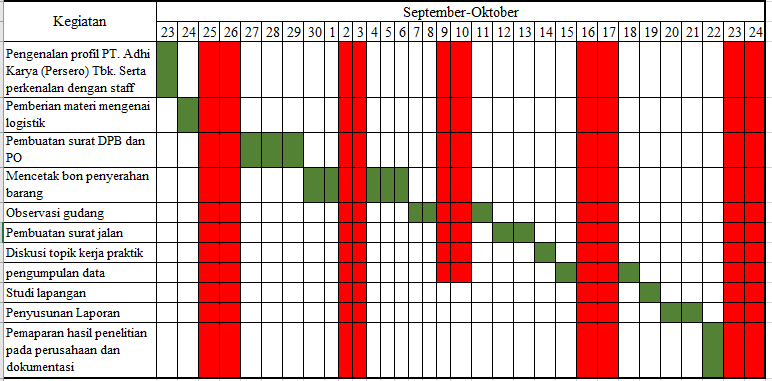 Gambar 4.4 Jadwal Kerja PraktikKesimpulanBAB V KESIMPULAN & SARANBerdasarkan hasil penelitian dan pengolahan data yang telah dilakukan dapat disimpulkan bahwa hasil survey dan observasi yang dilakukan pada departemen logistik PT. Adhi Karya (Persero) Tbk. didapatkan setidaknya 34 risiko yang akan, sedang terjadi dan telah terjadi pada kegiatan pengadaan bahan baku di departemen logistik yang mencakup pada kegiatan pemesanan, penyimpanan, dan penggunaannya untuk proyek pembangunan jalan tol di PT. Adhi Karya (Persero) Tbk. dari masing-masing risiko tersebut telah diberikan penilaian total probabilitas terjadinya risiko dan total impact risiko pada proyek pembangunan tol berdasarkan keadaan dilapangan serta pertimbangan hasil wawancara dengan para staff logistik terkait. Dari total hasil penilaian maka dapat ditentukan strategi mitigasi yang akan digunakan dalam menyikapi setiap risiko yang akan, sedang berlangsung dan akan terjadi. Strategi mitigasi yang digunakan mencakup beberapa kategori yaitu strategi menghindari, strategi minimasi, transfer risiko, sharing risiko, bertahan dengan risiko, dan rencana cadangan. Setelah menentukan strategi mitigasi pada tiap-tiap risiko, maka perlakuan pada risiko selanjutnya adalah action plan yaitu plan yang harus dilakukan agar dapat meminimalkan terjadinya risiko.SaranUntuk penelitian selanjutnya dapat mengkombinasikan dengan metode lain seperti HOR dll agar dapat dijadikan perbandingan dengan penelitian selanjutnya.DAFTAR PUSTAKAAnnual Report 2020 PT. Adhi Karya (Persero) Tbk. Annual Report 2021 PT. Adhi Karya (Persero) Tbk.Arifudin, Opan dkk. 2020. Manajemen Risiko. Bandung: Widina Bhakti Persada Bandung.Asri Tri Wahyuni, I. S. (2014). PENGENDALIAN PERSEDIAAN OBAT UMUM DENGAN ANALISIS ABC INDEKS KRITIS DI IFRSI SITI KHADIJAH PALEMBANG. Volume 5, 1-9.Darfial Guslan, I. S. (2020). ANALISIS PENGENDALIAN INVENTORY DENGAN KLASIFIKASI ABC DAN EOQ PADA PT NISSAN MOTORDISTRIBUTOR INDONESIA. Jurnal Logistik Bisnis Vol. 10, No. 1, 1-5.Eka Sofia, D. ,. (2020). ANALISA PENGENDALIAN PERSEDIAAN SUKU CADANG PADA PT. XYZ DENGAN METODE ANALISIS ABC. JurnalAbiwara Vol. 2, No. 1, 1-9.Fahlevi, Anggi Eka dkk. 2019. “Analisis Manajemen Risiko Pelaksanaan Proyek Konstruksi” Vol. 17 No. 1 (hlm. 28-36). Garut: Sekolah Tinggi Teknologi Garut.Happy Fauzi Afianti, H. H. (2017). PENGENDALIAN PERSEDIAAN DAN PENJADWALAN PASOKAN BAHAN BAKU IMPOR DENGAN METODE ABC ANALYSIS DI PT UNILEVER INDONESIA. Jurnal IPTEK Vol. 21 No. 2, 1-14.Hidayat, R. (2018). ANALISIS MANAJEMEN RISIKO TERHADAP ASPEK KESELAMATAN DAN KESEHATAN KERJA PADA PROYE KONSTRUKSI : STUDI KASUS PEMBANGUNAN GEDUNG KULIAH TERPADU.Kahandanie, F. (2020). MANAJEMEN RISIKO KONSULTAN PERENCANAKONTRUKSI DI KOTA BALIKPAPAN. Jurnal Keilmuan Teknik Sipil Volume 3 Nomor 2.Messah, Y. (2013). KAJIAN PENYEBAB KETERLAMBATAN PELAKSANAAN PROYEK KONSTUKSI GEDUNG DI KOTA KUPANG.Jurnal Teknik Sipil, Vol. II.Mulyawan, S. (2015). MANAJEMEN RISIKO. Manajemen Asuransi Manajerial Manajemen Risiko Hukum Asuransi Manajemen Risiko (TS) Model Manajemen. Cet 1.Munawwaroh, Z. (2017). ANALISIS MANAJEMEN RISIKO PADA PELAKSANAAN PROGRAM PENDIDIKAN DALAM UPAYAMENINGKATKAN	MUTUPENDIDIKAN.	Jurnal	Administrasi Pendidikan Vol.XXIV No.2Ponda, H. (2019). IDENTIFIKASI BAHAYA, PENILAIAN DAN PENGENDALIAN RISIKO KESELAMATAN DAN KESEHATAN KERJA (K3) PADA DEPARTEMEN FOUNDRY PT. SICAMINDO. JurnalTeknik Industri Heuristic.Praptomo, Agung Nugroho dkk. 2013. “Studi Empiris Faktor Yang Mempengaruhi Kinerja Industri Jasa Konstruksi di Kota Surakarta”(hlm. 60-66). Surakarta.Rossa, Dhea Elvira (2018). Analisis Pengelolaan Risiko Rantai Pasok Dan Pemilihan Pemasok Bahan Baku Pelat Pada Tangki PLTMG Palet 4 (Studi Kasus Pada PT Boma Bisma Indra).Sepang, B dkk. (2013). MANAJEMEN RISIKO KESELAMATAN DAN KESEHATAN KERJA (K3) PADA PROYEK PEMBANGUNAN RUKOORLENS FASHION MANADO. Jurnal Sipil Statik Vol.1 No.4.Soputan, G. (2014). MANAJEMEN RISIKO KESEHATAN DAN KESELAMATAN KERJA (K3) : STUDY KASUS PADA PEMBANGUNAN GEDUNG SMA EBEN HAEZAR. Jurnal Ilmiah MediaEngineering Vol.4 No.4.Wahyudin, F. K. (2019). Rancangan Bangun Sistem Informasi Persediaan Spare Part Mobil Berbasis Web Menggunakan Metode ABC. Jurnal Infortech, 1- 5.Wahyuni, T. (2015). PENGGUNAAN ANALISIS ABC UNTUK PENGENDALIAN PERSEDIAAN BARANG HABIS PAKAI: STUDIKASUS DI PROGRAM VOKASI UI. Jurnal Vokasi Indonesia Volume 3. No 2, 1-20.LAMPIRAN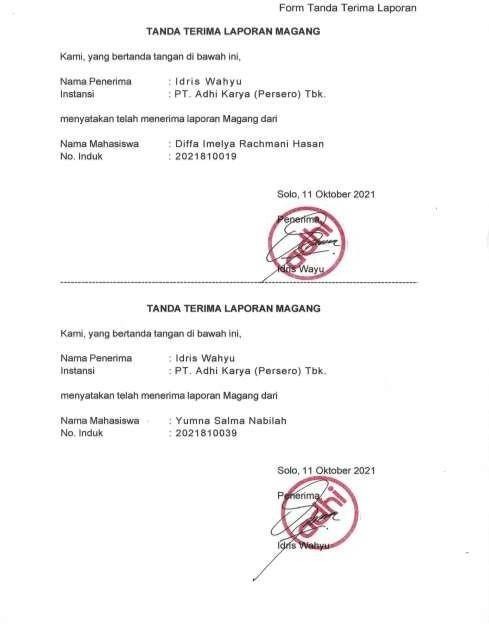 UISILaporan Kerja Praktik Tanggal 23/9/2021-24/10/2021 Di PT Adhi Karya (Persero) Tbk. Proyek Tol Solo-Jogja Paket1.1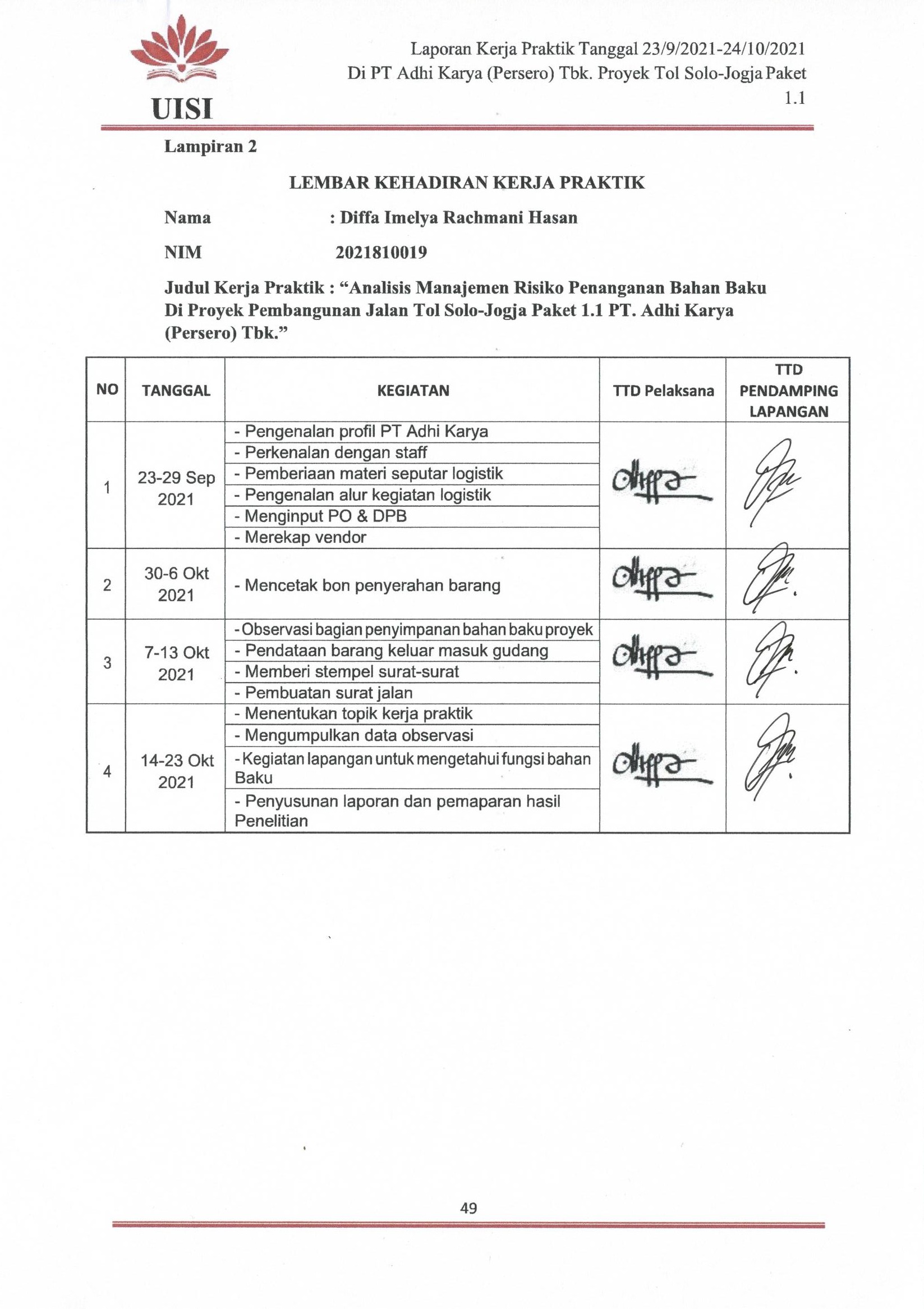 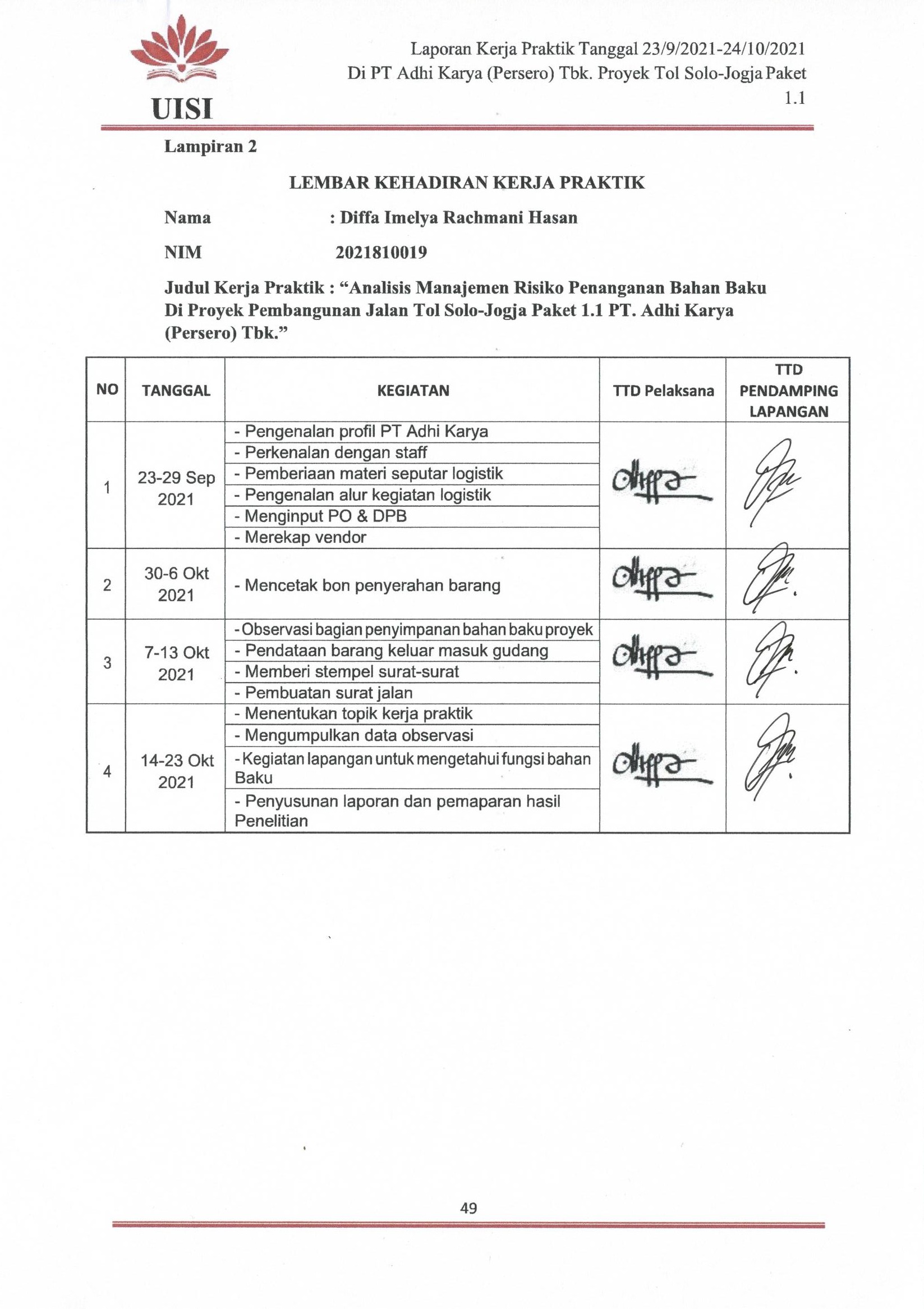 49UISILaporan Kerja Praktik Tanggal 23/9/2021-24/10/2021 Di PT Adhi Karya (Persero) Tbk. Proyek Tol Solo-Jogja Paket1.1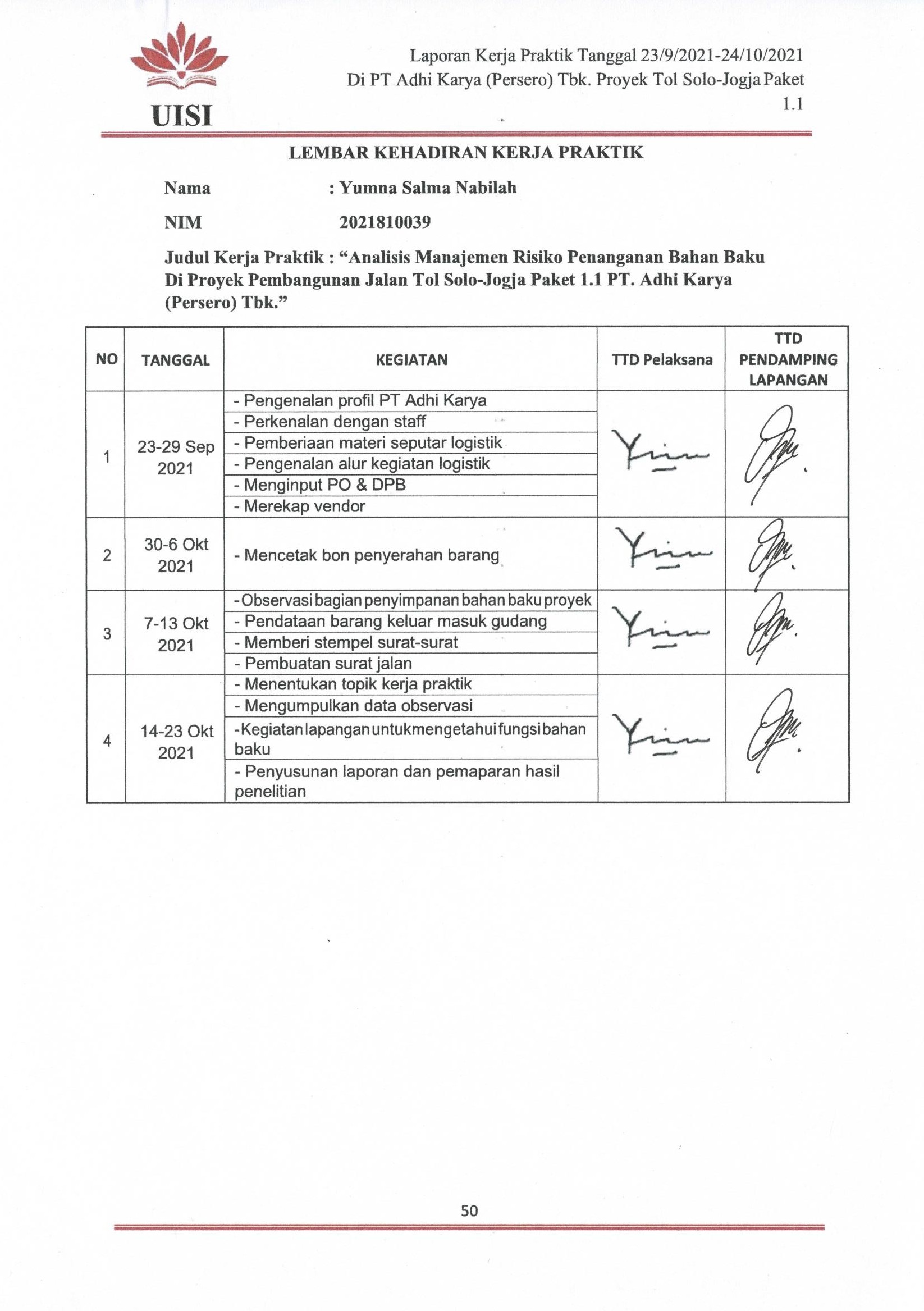 50LEMBAR RESPONSI DOSEN PEMBIMBING KERJA PRAKTIKNama	: Yumna Salma NabilahNIM	2021810039Dosen Pembimbing : Maulin Masyito Putri, S.T., M.T.Gresik, 15 Februari 2022Dosen Pembimbing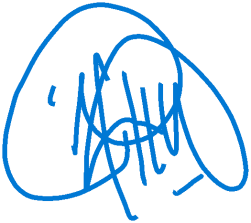 (Maulin Masyito Putri, S.T. , M.T) NIP. 9217250LEMBAR RESPONSI DOSEN PEMBIMBING KERJA PRAKTIKNama	: Diffa Imelya Rachmani HasanNIM	2021810019Dosen Pembimbing : Maulin Masyito Putri, S.T., M.T.Gresik, 15 Februari 2022Dosen Pembimbing(Maulin Masyito Putri, S.T. , M.T) NIP. 9217250Pertanyaan wawancaraPada kegiatan pengadaan bahan bakumaterial risiko apa saja yang sering dijumpai?Dalam mengevaluasi bahan baku, apakah pernah terjadi kesalahan?Risiko dalam pemilihan vendor apa saja?Penghambat negoisasi dengan vendor?Apakah dalam proses pengadaan bahan baku pernah terhambat karena faktor financial?Dari bagian pembuatan PO, risiko apa yang palingsering ditemui?Untuk pengajuan pengadaan, risiko yang dihadapi apa saja?Untuk penyimpanan bahan baku di gudang, pastinya banyak sekali risiko yang akan terjadi, biasanya kejadiannya apa saja?Saya melihat bahwa di gudan banyak sekali tumpukan material seperti semen putih yang sudah mengeras, apakah semen tersebut awalnya sengaja di beli untuk stock?Untuk sesama tenaga kerja, apakah ada kejadian yang merugikan atau menimbulkan risiko?Pada penerbitan DPB, risiko apa yang paling sering ditemui?Apakah ada risiko lain?LEMBAR EVALUASI MAGANGNama	: Diffa Imelya Rachmani HasanNIM	: 2021810019Judul Magang : “Analisis Manajemen Risiko Penanganan Bahan Baku Di Proyek Pembangunan Jalan Tol Solo- Jogja Paket 1.1 PT. Adhi Karya (Persero) Tbk.”Gresik, 17 Februari 2022 Dosen Pembimbing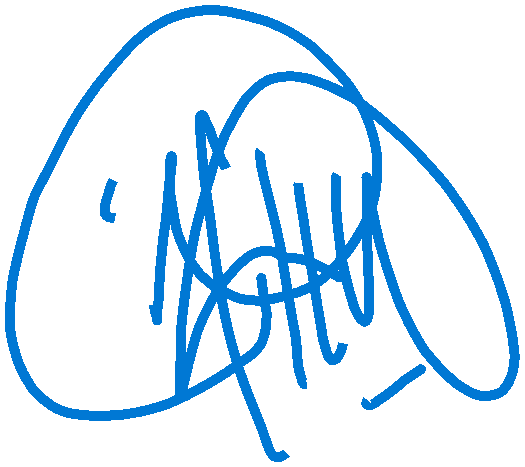 (Maulin Masyito Putri, S.T.,M.T.) NIP. 9217250LEMBAR EVALUASI MAGANGNama	: Yumna Salma NabilahNIM	: 2021810039Judul Magang : “Analisis Manajemen Risiko Penanganan Bahan Baku Di Proyek Pembangunan Jalan Tol Solo- Jogja Paket 1.1 PT. Adhi Karya (Persero) Tbk.”Gresik, 17 Februari 2022 Dosen Pembimbing(Maulin Masyito Putri, S.T.,M.T.) NIP. 9217250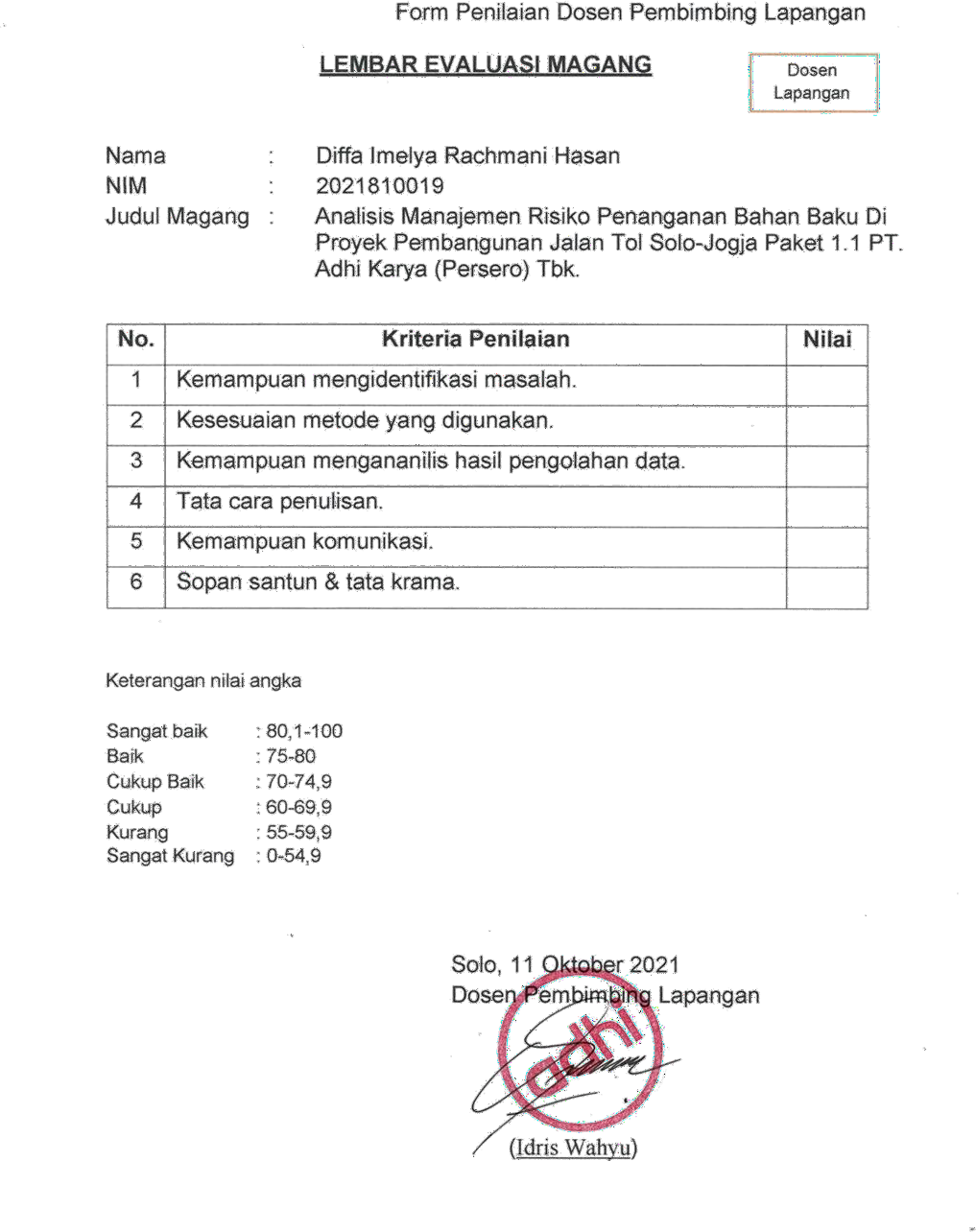 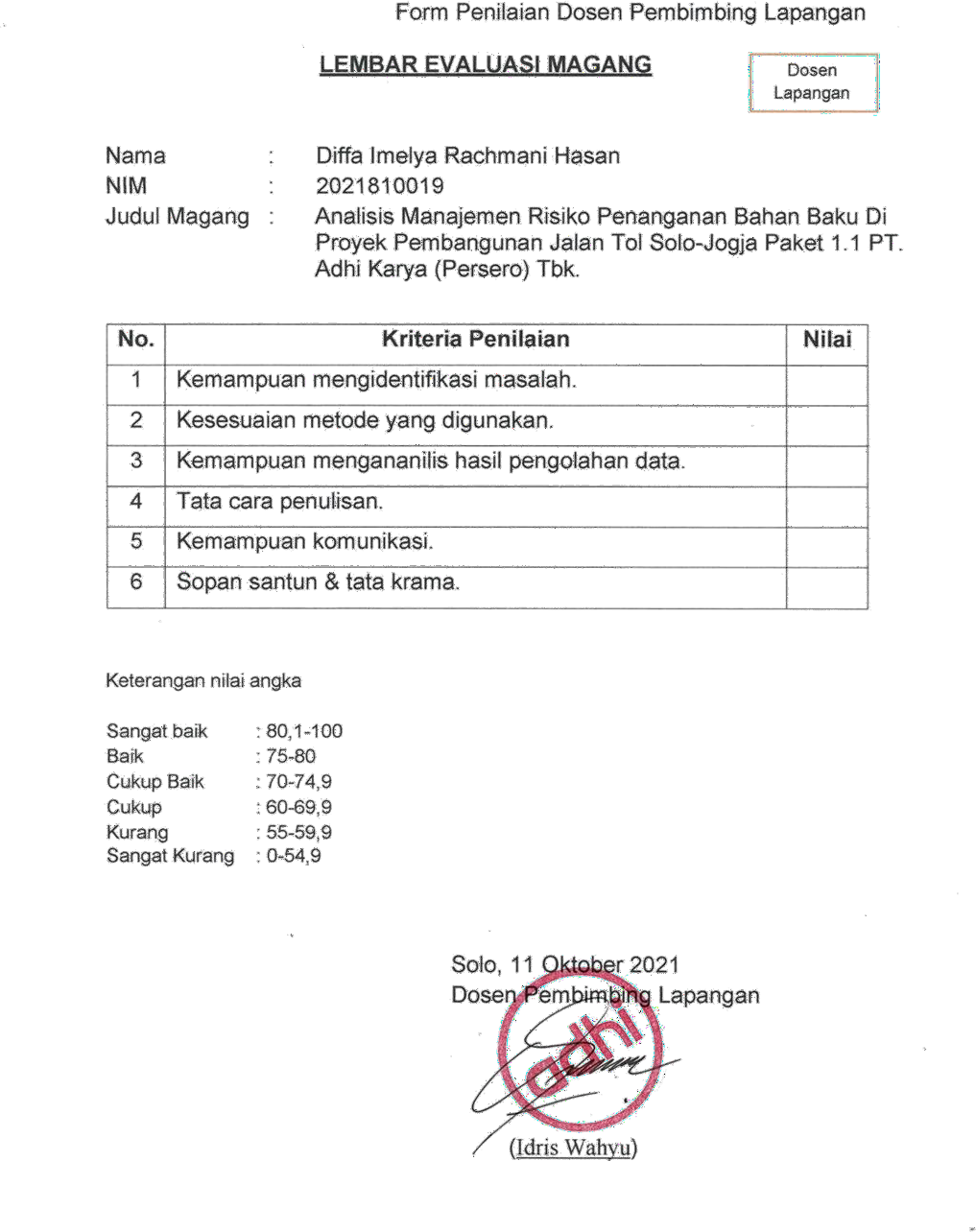 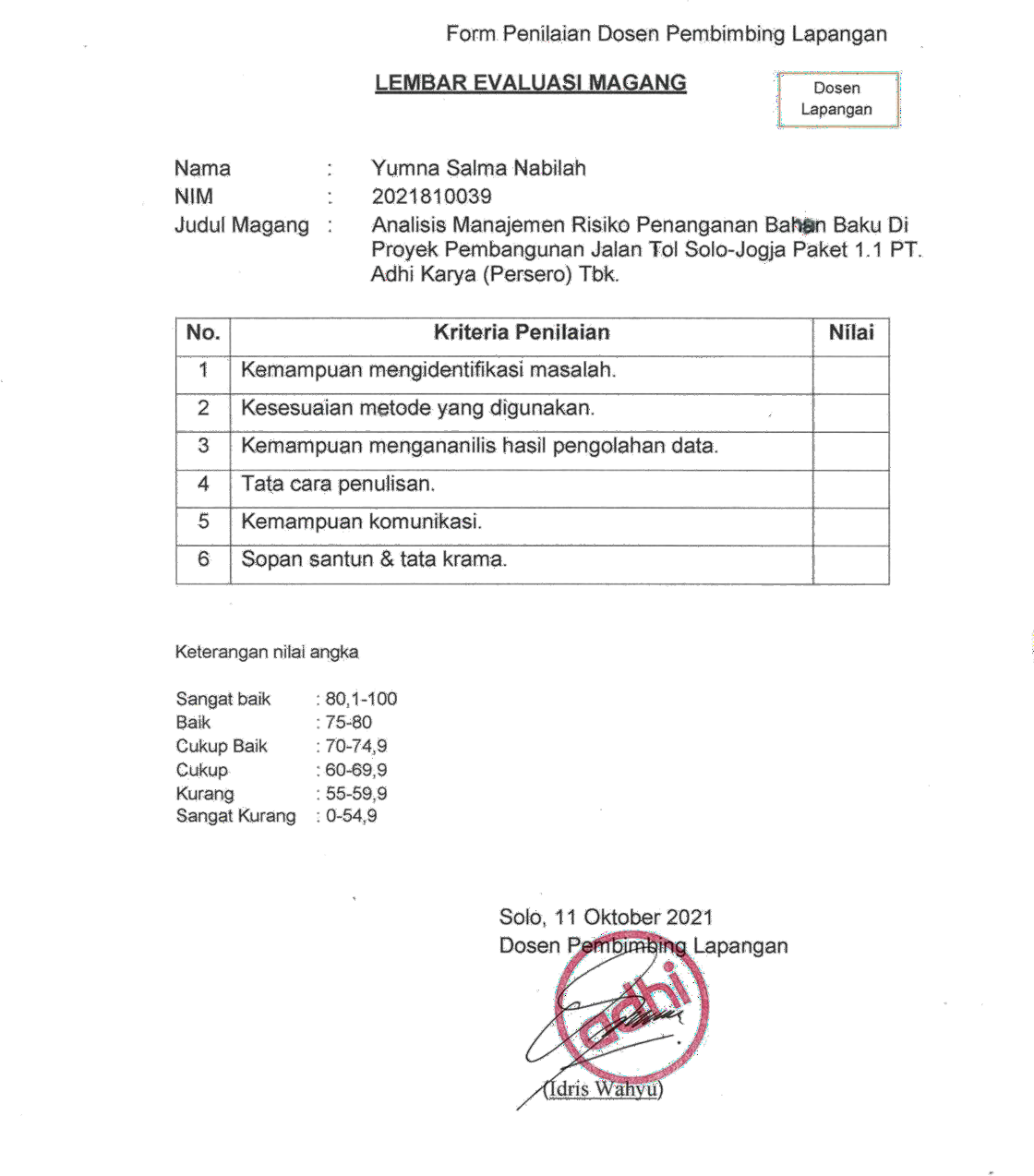 898788919093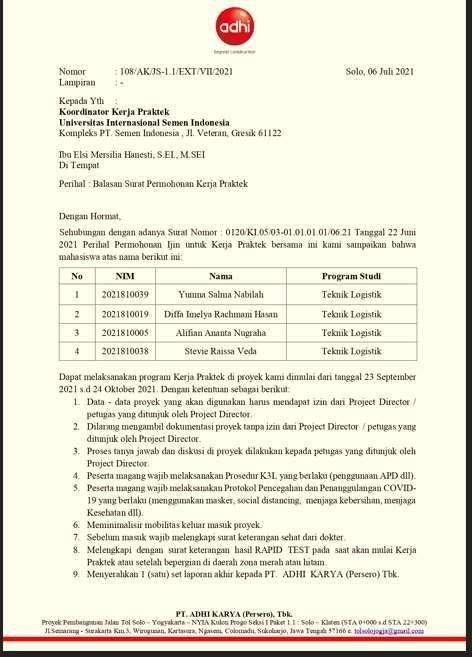 KodeKategoriKejadian Risiko (Risk Event)PemicuX01InspeksiBahan baku material yang terlambatKurangnya koordinasi & faktorKodeKategoriKejadian Risiko (Risk Event)PemicukendaraanpengangkutX02Kesalahan dalam pengecekan bahan bakuPekerja kurang fokusX03Bahan material berkualitas burukKesalahan pemilihan vendorX04Material yang diterima dalam keadaan rusakFaktor alam dan kelalaian vendorX05Keterlambatan dalam mengevaluasi pengadaan (sampel)Kinerja karyawan yang lambatX06Bahan baku yang diterima tidak sesuai spesifikasiFaktor dari vendorX07Pemilihan vendorVendor tidak memenuhi kontrakFaktor kualifikasi dariperusahaanX08Pemilihan vendorKurangnya koordinasi dengan pihak vendorFaktor komunikasiX09Pemilihan vendorSusah mencari vendor yang memenuhi kualifikasiKurangnya relasi perusahaanX10Pemilihan vendorVendor tidak dapat memenuhi pesananKesalahan pemilihan vendorX11Pemilihan vendorNegoisasi terhambat karena masalah teknisKesalahan pemrograman ataupun jaringanX12Pengadaan bahan bakuJumlah bahan baku yang diterima kurangFaktor dari vendorKodeKategoriKejadian Risiko (Risk Event)PemicuX13Faktor eksternal (Transportasi, bencana alam, masyarakat, pemerintah)Faktor alamiahX14Proses pengadaan terkendala (finansial)Perhitungan awal yangsalahX15Penerbitan Purchase OrderKeterlambatan dalam pembuatan PO (Purchase Order)Lambatnya kinerja bagian pembuatan POX16Pengajuan pengadaanKeterlambatan permintaan dari bagian gudangLambatnya kinerja bagian gudangX17Pengajuan pengadaanTerjadinya kehabisanstock materialFaktor keterlambatan pengiriman material dan lambatnyapermintaan gudangX18Pengajuan pengadaanKesalahan dalam perhitungan stockKesalahan permintaan dari bagian gudangX19Penyimpanan bahan baku di gudangTerjadinya overstock bahan baku material di gudangKesalahan permintaan dari bagian gudang dan material yang dipesan terlalu banyak sehingga tidakterpakaiX20Penyimpanan bahan baku di gudangKesulitan mencari bahan baku dan peralatan yang dibutuhkanPenataan gudang yang tidak teraturX21Penyimpanan bahan baku di gudangKapasitas alat angkut (Truck, Crane, dll) terbatasAnggaran perusahaan yang terbatasKodeKategoriKejadian Risiko (Risk Event)PemicuX22Terjadinya kecelakaan pekerjaan ketika pengangkatan bahan bakuAPD yang digunakan pekerja kurang lengkapX23Terjadi kerusakan mesinPemeliharaan mesin yang kurang maksimal dan tidak dilakukan pengecekan secara berkalaX24Bahan baku dan peralatan aus atau karatanTidak dilakukan pengecekan secara berkalaX25Bahan baku dan peralatan terkontaminasiRuang penyimpanankurang memadaiX26Bahan baku terlalu lama disimpan di gudang hingga kadaluarsaPenataan gudang yang tidak teratur serta overstock pada gudangX27Ruang penyimpanan bahan baku material di gudang yang terbatasAnggaran perusahaan yang terbatasX28Tenaga kerjaKomunikasi yang tidak efektif dalam pemesanan materialFaktor KomunikasiX29Tenaga kerjaMobilisasi tenaga kerja yang rendahKinerja karyawan yang lambatX30Tenaga kerjaKurangnya pengawasan dalam bekerjaKurangnya produktivitas karyawanKodeKategoriKejadian Risiko (Risk Event)PemicuX31Tidak efisiennya komunikasi antar tenaga kerjaKurangnya koordinasi antar pekerjaX32Keterlambatan mencetak bon penyerahan barangKinerja karyawan yang lambatX33Keterbatasan tenaga kerjaFaktor kualitas tenaga kerjaX34Penerbitan DPBKeterlambatan dalam pembuatan DPB (Daftar Penerimaan Barang)Kinerja karyawan yang lambatTingkat Peluang (P)Tingkat Peluang (P)Dampak (I)Dampak (I)1Very Low1Insignificant (Tidak Signifikan)Tingkat Peluang (P)Tingkat Peluang (P)Dampak (I)Dampak (I)2Low2Tolerable (Dapat Ditolerir)3Moderate3Serious (Serius)4High4Catastrophic (Gawat Darurat)5Very HighKodeKategoriKejadianRisiko (Risk Event)PemicuPINilaiRisiko (pxl)X01InspeksiBahan bakuKurangnya koordinasi339X01Inspeksimaterial yang& faktor kendaraan339X01Inspeksiterlambatpengangkut339X02InspeksiKesalahanPekerja kurang fokus326X02InspeksidalamPekerja kurang fokus326X02InspeksipengecekanPekerja kurang fokus326X02Inspeksibahan bakuPekerja kurang fokus326X03InspeksiBahanKesalahan pemilihan248X03Inspeksimaterialvendor248X03Inspeksiberkualitas248X03Inspeksiburuk248X04InspeksiMaterial yangFaktor alam dan4312X04Inspeksiditerima dalamkelalaian vendor4312X04Inspeksikeadaan rusak4312X05InspeksiKeterlambatanKinerja karyawan236X05Inspeksidalamyang lambat236X05Inspeksimengevaluasi236X05Inspeksipengadaan236X05Inspeksi(sampel)236X06InspeksiBahan bakuFaktor dari Vendor339X06Inspeksiyang diterimaFaktor dari Vendor339X06Inspeksitidak sesuaiFaktor dari Vendor339X06InspeksispesifikasiFaktor dari Vendor339KodeKategoriKejadianRisiko (Risk Event)PemicuPINilaiRisiko (pxl)X16Pengajuan PengadaanKeterlambatan permintaan dari bagiangudangLambatnya kinerja bagian gudang326X17Pengajuan PengadaanTerjadinya kehabisan stock materialFaktor keterlambatan pengiriman material dan lambatnyapermintaan gudang248X18Pengajuan PengadaanKesalahan dalam perhitunganstockKesalahan permintaan dari bagian gudang224X19Penyimpanan bahan bakuTerjadinya overstock bahan baku material di gudangKesalahan permintaan dari bagian gudang dan material yang dipesan terlalu banyak sehingga tidakterpakai4312X20Penyimpanan bahan bakuKesulitan mencari bahan baku dan peralatan yangdibutuhkanPenataan gudang tidak teratur428X21Penyimpanan bahan bakuKapasitas alat angkut (Truck, Crane, dll)TerbatasAnggaran perusahaan terbatas339X22Penyimpanan bahan bakuTerjadinya kecelakaan pekerjaan ketika pengangkatanbahan bakuAPD yang digunakan pekerja kurang lengkap248X23Penyimpanan bahan bakuTerjadinya kerusakan mesinPemeliharaan mesin yang kurang maksimal dan tidak dilakukan pengecekan secaraberkala339KodeKategoriKejadianRisiko (Risk Event)PemicuPINilaiRisiko (pxl)X24Bahan baku dan peralatan aus ataukaratanTidak dilakukan pengecekan secara berkala4312X25Bahan baku dan peralatan terkontaminasiRuang penyimpanan kurang memadai339X26Bahan baku terlalu lama disimpan di gudangkadaluarsaPenataan gudang tidak teratur serta overstock pada gudang5420X27Ruang penyimpanan bahan baku material di gudang yangterbatasAnggaran perusahaan terbatas5315X28Tenaga KerjaKomunikasi yang tidak efektif dalam pemesananmaterialFaktor Komunikasi212X29Tenaga KerjaMobilisasitenaga kerja yang rendahKinerja karyawan yang lambat3412X30Tenaga KerjaKurangnya pengawasan dalam bekerjaKurangnya produktivitas karyawan339X31Tenaga KerjaTidak efisiensi komunikasi antar tenagakerjaKurangnya koordinasi antar pekerja4312X32Tenaga KerjaKeterlambatan mencetak bon penyerahanbarangKinerja karyawan yang lambat4416X33Tenaga Kerja236KodeKategoriKejadianRisiko (Risk Event)PemicuPINilaiRisiko (pxl)Keterbatasantenaga kerjaFaktor kualitas tenagakerjaX34Penerbitan DPBKeterlambatan dalam pembuatan DPB (Daftar PenerimaanBarang)Kinerja karyawan yang lambat326KategoriKejadian Risiko (Risk Event)PemicuPINilai Risiko (PxI)KategoriInspeksiKurangnya339HInspeksiBahan bakukoordinasi &339HInspeksimaterial yangfaktor339HInspeksiterlambatkendaraan339HInspeksipengangkut339HInspeksiKesalahanPekerja kurang fokus326MInspeksidalam pengecekanPekerja kurang fokus326MInspeksibahan bakuPekerja kurang fokus326MInspeksiBahan material berkualitas burukKesalahan pemilihan vendor248MInspeksiMaterial yang diterima dalam keadaan rusakFaktor alam dan kelalaian vendor4312HInspeksiKeterlambatan236MInspeksidalamKinerja236MInspeksimengevaluasikaryawan236MInspeksipengadaanyang lambat236MInspeksi(sampel)236MKategoriKejadian Risiko (Risk Event)PemicuPINilai Risiko (PxI)KategoriBahan baku yang diterima tidak sesuai spesifikasiFaktor dari vendor339HPemilihan vendorVendor tidak memenuhi kontrakFaktor kualifikasi dari perusahaan313LPemilihan vendorKurangnya koordinasi dengan pihak vendorFaktor komunikasi326MPemilihan vendorSusah mencari vendor yang memenuhi kualifikasiKurangnya relasi perusahaan428MPemilihan vendorVendor tidak dapat memenuhi pesananKesalahan pemilihan vendor224LPemilihan vendorNegoisasi terhambat karena masalah teknisKesalahan pemrograman ataupun jaringan339HPengadaan bahan bakuJumlah bahan baku yang diterima kurangFaktor dari vendor224LKategoriKejadian Risiko (Risk Event)PemicuPINilai Risiko (PxI)KategoriFaktor eksternal (Transportasi, bencana alam, masyarakat, pemerintah)Faktor alamiah5420EProses pengadaan terkendala (finansial)Perhitungan awal yang salah4312HPenerbitan Purchase OrderKeterlambatan dalam pembuatan PO (Purchase Order)Lambatnya kinerja bagian pembuatan PO339HPengajuan pengadaanKeterlambatan permintaan dari bagian gudangLambatnya kinerja bagian gudang326MPengajuan pengadaanTerjadinya kehabisan stock materialFaktor keterlambatan pengiriman material dan lambatnya permintaan gudang248MPengajuan pengadaanKesalahan dalam perhitungan stockKesalahan permintaan dari bagian gudang224LKategoriKejadian Risiko (Risk Event)PemicuPINilai Risiko (PxI)KategoriPenyimpanan bahan baku di gudangTerjadinya overstock bahan baku material di gudangKesalahan permintaan dari bagian gudang dan material yang dipesan terlalu banyak sehingga tidak terpakai4312HPenyimpanan bahan baku di gudangKesulitan mencari bahan baku dan peralatan yang dibutuhkanPenataan gudang yang tidak teratur428MPenyimpanan bahan baku di gudangKapasitas alat angkut (Truck, Crane, dll) terbatasAnggaran perusahaan yang terbatas339HPenyimpanan bahan baku di gudangTerjadinya kecelakaan pekerjaan ketika pengangkatan bahan bakuAPD yang digunakan pekerja kurang lengkap248MKategoriKejadian Risiko (Risk Event)PemicuPINilai Risiko (PxI)KategoriTerjadi kerusakan mesinPemeliharaan mesin yang kurang maksimal dan tidak dilakukan pengecekan secara berkala339HBahan baku dan peralatan aus atau karatanTidak dilakukan pengecekan secara berkala4312HBahan baku dan peralatan terkontaminasiRuang penyimpanan kurang memadai339HBahan baku terlalu lama disimpan di gudang hingga kadaluarsaPenataan gudang yang tidak teratur serta overstock pada gudang5420ERuang penyimpanan bahan baku material di gudang yang terbatasAnggaran perusahaan yang terbatas5315HKategoriKejadian Risiko (Risk Event)PemicuPINilai Risiko (PxI)KategoriTenaga kerjaKomunikasi yang tidak efektif dalam pemesanan materialFaktor Komunikasi212LTenaga kerjaMobilisasi tenaga kerja yang rendahKinerja karyawan yang lambat3412HTenaga kerjaKurangnya pengawasan dalam bekerjaKurangnya produktivitas karyawan339HTenaga kerjaTidak efisiennya komunikasi antar tenaga kerjaKurangnya koordinasi antar pekerja4312HTenaga kerjaKeterlambatan mencetak bon penyerahan barangKinerja karyawan yang lambat4415HTenaga kerjaKeterbatasan tenaga kerjaFaktor kualitas tenaga kerja236MKategoriKejadian Risiko (Risk Event)PemicuPINilai Risiko (PxI)KategoriPenerbitan DPBKeterlambatan dalam pembuatan DPB (Daftar Penerimaan Barang)Kinerja karyawan yang lambat326MKodeKategoriKejadian Risiko (Risk Event)PemicuStrategiMitigasi	Action PlanStrategiMitigasi	Action PlanX01InspeksiBahan baku material yang terlambatKurangnya koordinasi & faktor kendaraan pengangkutStrategi MinimasiMenambah koordinasi antar pihak yang terlibat dalam pengadaan bahan baku serta melakukan pengecekan kendaraan secara berkalaX02InspeksiKesalahan dalam pengecekan bahan bakuPekerja kurang fokusSharingRisikoMenambah pekerja atau karyawan saat pengecekan bahan bakuX03InspeksiBahan material berkualitas burukKesalahan pemilihan vendorStrategi MinimasiSebelum melakukan kesepakatan, vendor harus mengirim sample material terlebihdahuluX04InspeksiMaterial yang diterima dalam keadaan rusakFaktor alam dan kelalaian vendorStrategi MenghindariSebelum melakukan pengiriman, pihak vendor harus memastikan barang yang akan dikirim, serta memberikan garansi apabila barangdarang dalam keadaan rusakKodeKategoriKejadian Risiko (Risk Event)PemicuStrategiMitigasi	Action PlanStrategiMitigasi	Action PlanX05Keterlambatan dalam mengevaluasi pengadaan (sample)Kinerja karyawan yang lambatRecana cadanganMembuat ukuran performa kinerja karyawan serta sering mengadakanevaluasi bagi para karyawanX06Bahan baku yang diterima tidak sesuai spesifikasiFaktor dari vendorStrategi MenghindariSebelum dikirim, divisi yang terkait harus melakukan pengecekan bahan baku terlebih dahulu atau sering berkoodinasi dengan vendorX07Pemilihan vendorVendor tidak memenuhi kontrakFaktor kualifikasi dari perusahaanTransferRisikoMerekrut vendor baru atau vendor yang sebelumnya telah bekerja sama dengan perusahaanX08Pemilihan vendorKurangnya koordinasi dengan pihak vendorFaktor komunikasiStrategi MenghidariMenambah koordinasi antara pihak perusahaan dengan vendorX09Pemilihan vendorSusah mencari vendor yang memenuhi kualifikasiKurangnya relasi perusahaanStrategi MenghindariPerusahaan harus lebih banyak dalam mencari vendorX10Pemilihan vendorVendor tidak dapat memenuhi pesananKesalahan pemilihan vendorTransferRisikoMemindahkan pesanan kepada vendor lainKodeKategoriKejadian Risiko (Risk Event)PemicuStrategiMitigasi	Action PlanStrategiMitigasi	Action PlanX11Negoisasi terhambat karena masalah teknisKesalahan pemrograman ataupun jaringanSharingRisikoPihak-pihak yang terlibat dalam proses negoisasi harus bisa membagi tugas dengan baik agar negoisasi bisaberjalanX12Pengadaan bahan bakuJumlah bahan baku yang diterima kurangFaktor dari vendorSharingRisikoMendatangkan sisa kekurangan bahan baku dari vendor lainX13Pengadaan bahan bakuFaktor eksternal (Transportasi, bencana alam, masyarakat, pemerintah)Faktor alamiahBertahan Dengan RisikoBertahan dengan risiko tersebut, karena termasuk kedalam risiko yang tidak bisa diprediksiX14Pengadaan bahan bakuProses pengadaan terkendala (finansial)Perhitungan awal yang salahRencana CadanganPerusahaan harus memiliki finansial cadanganX15Penerbitan Purchase OrderKeterlambatan dalam pembuatan PO (Purchase Order)Lambatnya kinerja bagian pembuatan POSharingRisikoMenambah jumlah karyawan dalam pembuatan POX16Pengajuan pengadaanKeterlambatan permintaan dari bagian gudangLambatnya kinerja bagian gudangStrategi MenghindariMenambah koordinasi antara divisi terkait dengan pihak gudangKodeKategoriKejadian Risiko (Risk Event)PemicuStrategiMitigasi	Action PlanStrategiMitigasi	Action PlanX17Terjadinya kehabisan stock materialFaktor keterlambatan pengiriman material dan lambatnya permintaan gudangStrategi MinimasiMenambah koordinasi antara divisi terkait dengan pihak gudang serta vendor dan pihak vendor melakukan pengecekan transportasi kendaraan secara rutinX18Kesalahan dalam perhitungan stockKesalahan permintaan dari bagian gudangBertahan Dengan RisikoBertahan dengan risiko tersebutX19Penyimpanan bahan baku di gudangTerjadinya overstock bahan baku material di gudangKesalahan permintaan dari bagian gudang dan material yang dipesan terlalu banyak sehingga tidak terpakaiStrategi MenghindariMelakukan pengecekan kebutuhan bahan baku sebelum melakukan pemesanan (PO) ke vendorX20Penyimpanan bahan baku di gudangKesulitan mencari bahan baku dan peralatan yang dibutuhkanPenataan gudang yang tidak teraturSharingRisikoMeminta bantuan kepada anak perusahaan atau partner perusahaan untuk mencarikan vendor sesuai dengan bahanbaku yang dibutuhkanKodeKategoriKejadian Risiko (Risk Event)PemicuStrategiMitigasi	Action PlanStrategiMitigasi	Action PlanX21Kapasitas alat angkut (Truck, Crane, dll) terbatasAnggaran perusahaan yang terbatasSharingRisikoMeminjam alat dari project lain namun tetap dengan perusahaanyang samaX22Terjadinya kecelakaan pekerjaan ketika pengangkatan bahan bakuAPD yang digunakan pekerja kurang lengkapStrategi MenghindariMelengkapi APD setiap pekerja yang bekerja di bagian lapanganX23Terjadi kerusakan mesinPemeliharaan mesin yang kurang maksimal dan tidak dilakukan pengecekan secara berkalaStrategi MenghindariMelakukan pengecekan mesin secara rutin dan segera mengganti apabila ada sparepart yang rusakX24Bahan baku dan peralatan aus atau karatanTidak dilakukan pengecekan secara berkalaStrategi MenghindariMenyiapkan tempat bahan baku yang sesuai untuk bahan baku agar tidak mudah aus dan berkaratX25Bahan baku dan peralatan terkontaminasiRuang penyimpanan kurang memadaiStrategi MinimasiMemisahkan bahan baku dan peralatan sesuai dengan jenisnyaKodeKategoriKejadian Risiko (Risk Event)PemicuStrategiMitigasi	Action PlanStrategiMitigasi	Action PlanX26Bahan baku terlalu lama disimpan di gudang hingga kadaluarsaPenataan gudang yang tidak teratur serta overstock pada gudangRencana CadanganMenata ulang gudang dan memindahkan atau memanfaatkan bahan baku yang sudah tidak bisa dipakaiX27Ruang penyimpanan bahan baku material di gudang yang terbatasAnggaran perusahaan yang terbatasStrategi MenghindariMemesan bahan baku yang akan digunakan sesuai kebutuhan dan tidak menimbun bahan baku di gudangX28Tenaga kerjaKomunikasi yang tidak efektif dalam pemesanan materialFaktor KomunikasiRencana CadanganMenambah komunikasi serta jikalau bisa melakukan pemesanan dengan cara face to face (langsung)X29Tenaga kerjaMobilisasi tenaga kerja yang rendahKinerja karyawan yang lambatStrategi MenghindariSaat merekrut karyawan harus yang memenuhi standar perusahaan dan dilakukan evaluasi kinerja karyawan secara rutinX30Tenaga kerjaKurangnya pengawasan dalam bekerjaKurangnya produktivitas karyawanRencana CadanganMelakukan evaluasi kinerja karyawanKodeKategoriKejadian Risiko (Risk Event)PemicuStrategiMitigasi	Action PlanStrategiMitigasi	Action PlanX31Tidak efisiennya komunikasi antar tenaga kerjaKurangnya koordinasi antar pekerjaStrategi MenghindariMenambah solidaritas dan komunikasi antar pekerjaX32Keterlambatan mencetak bon penyerahan barangKinerja karyawan yang lambatStrategi MenghindariMencetak bon setiap bulan serta perusahaan harus melakukan pengecekan kinerja karyawannya secara rutinX33Keterbatasan tenaga kerjaFaktor kualitas tenaga kerjaStrategi MinimasiMerekrut tenaga kerja sesuai dengan standar perusahaanX34Penerbitan DPBKeterlambatan dalam pembuatan DPB (Daftar Penerimaan Barang)Kinerja karyawan yang lambatStrategi MenghindariMembuat DPB setiap ada permintaan masukNoTanggalCatatanParaf1.14 Okt 2021Membahas permasalahan yang ada di perusahaanDiskusi Topik yang akan diambil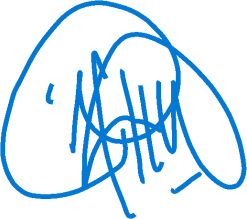 NoTanggalCatatanParaf1.14 Okt 2021Membahas permasalahan yang adadi perusahaanDiskusi Topik yang akan diambilASPEKBOBOT(B) %NILAI (N)N X BPenulisan Laporan(Kelengkapan, Kesesuaian, Konten, Referensi)10 %757.5Aplikasi Keilmuan(Kesesuaian penyelesaian Masalah dengan teori)25 %7518.75Penguasaan Materi Magang (Pembelajaran yang didapatkan dimagang dan kerjasama)50 %7236Kerajinan dan Sikap15 %7010.5JUMLAH100%JUMLAH72.75ASPEKBOBOT(B) %NILAI (N)N X BPenulisan Laporan(Kelengkapan, Kesesuaian, Konten, Referensi)10 %757.5Aplikasi Keilmuan(Kesesuaian penyelesaian Masalah dengan teori)25 %7518.75Penguasaan Materi Magang (Pembelajaran yang didapatkan dimagang dan kerjasama)50 %7537.5Kerajinan dan Sikap15 %7010.5JUMLAH100%JUMLAH74.25